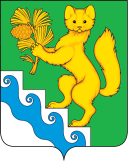 АДМИНИСТРАЦИЯ БОГУЧАНСКОГО РАЙОНАП О С Т А Н О В Л Е Н И Е10.12.2021                                    с. Богучаны                                     № 1097-пО внесении изменений в постановление администрации Богучанского района от 08.06.2012 № 828-п «Об утверждении Реестра муниципальных маршрутов регулярных пассажирских перевозок автомобильным транспортом в Богучанском районе»В целях повышения безопасности и качества пассажирских перевозок в Богучанском   районе,  руководствуясь  Федеральными  законами  от  06.10.2003 № 131-ФЗ «Об общих принципах организации местного самоуправления в Российской Федерации», от 13.07.2015 № 220-ФЗ «Об организации регулярных перевозок пассажиров и багажа автомобильным транспортом и городским наземным электрическим транспортом в Российской Федерации и о внесении изменений в отдельные законодательные акты Российской Федерации», постановлением администрации Богучанского района от 14.09.2017 № 1015-п «Об организации транспортного обслуживания населения в Богучанском районе», постановления администрации Богучанского района от 04.08.2016 № 558-п «Об утверждении Порядка формирования и ведения реестра муниципальных маршрутов регулярных пассажирских перевозок автомобильным транспортом в Богучанском районе», ст. ст. 7, 43, 47 Устава Богучанского района Красноярского края, ПОСТАНОВЛЯЮ: Внести изменения в постановление администрации Богучанского района от 08.06.2012 № 828-п «Об утверждении Реестра муниципальных маршрутов регулярных пассажирских перевозок автомобильным транспортом в Богучанском районе» (далее – Постановление) следующего содержания:- приложение к Постановлению читать в новой редакции, согласно приложению. Контроль за исполнением данного постановления возложить на Первого заместителя Главы Богучанского района В.М. Любима.  Настоящее постановление вступает в силу со дня, следующего за днем опубликования в Официальном  вестнике Богучанского района и распространяется на правоотношения возникшие 01.01.2022 года.Глава Богучанского района                                                  В.Р. СаарПриложение к Постановлению администрации Богучанского района от 10.12.2021 № 1097-пПриложение к Постановлению администрации Богучанского района от " 08 " июня 2012 № 828-пРЕЕСТР
муниципальных маршрутов регулярных пассажирских перевозок 
автомобильным транспортом в Богучанском районе Регистрационный номер маршрута регулярных перевозок в соответствующем РеестреПорядковый номер маршрута регулярных перевозок, который присвоен Уполномоченным органом Наименование муниципального маршрута регулярных перевозокНаименование маршрута регулярных перевозок в виде наименований начального остановочного пункта и конечного остановочного пункта по маршруту регулярных перевозок либо наименований поселений или городских округов, в границах которых расположены начальный остановочный пункт и конечный остановочный пункт по данному маршрутуНаименование маршрута регулярных перевозок в виде наименований начального остановочного пункта и конечного остановочного пункта по маршруту регулярных перевозок либо наименований поселений или городских округов, в границах которых расположены начальный остановочный пункт и конечный остановочный пункт по данному маршрутуНаименование промежуточных остановочных пунктов по маршруту регулярных перевозок либо наименование поселений или городских округов, в границах которых расположены промежуточные остановочные пунктыНаименование промежуточных остановочных пунктов по маршруту регулярных перевозок либо наименование поселений или городских округов, в границах которых расположены промежуточные остановочные пунктыНаименование улиц, автомобильных дорог, по которым предполагается движение транспортных средств между остановочными пунктами по маршруту регулярных перевозокНаименование улиц, автомобильных дорог, по которым предполагается движение транспортных средств между остановочными пунктами по маршруту регулярных перевозокПротяженность маршрута регулярных перевозок, кмПорядок посадки и высадки пассажиров*Вид регулярных перевозок**Характеристики транспортных средств (виды транспортных средств, классы транспортных средств, экологические характеристики транспортных средств, максимальный срок эксплуатации транспортных средств, характеристики транспортных средств, влияющие на качество перевозок), предусмотренные решением об установлении или изменении маршрута регулярных перевозок, государственным или муниципальным контрактом и (или) заявкой на участие в открытом конкурсе, поданной участником открытого конкурса, которому выдается свидетельство об осуществлении перевозок по маршруту регулярных перевозокМаксимальное количество транспортных средств каждого класса, которое допускается использовать для перевозок по маршруту регулярных перевозокДата начала осуществления регулярных перевозокНаименование, место нахождения (для юридического лица), фамилия, имя, и если имеется, отчество, место жительства (для индивидуального предпринимателя), идентификационный номер налогоплательщика, который осуществляет перевозки по маршруту регулярных перевозокРегистрационный номер маршрута регулярных перевозок в соответствующем РеестреПорядковый номер маршрута регулярных перевозок, который присвоен Уполномоченным органом Наименование муниципального маршрута регулярных перевозокначальный пунктконечный пунктНаименование промежуточных остановочных пунктов по маршруту регулярных перевозок либо наименование поселений или городских округов, в границах которых расположены промежуточные остановочные пунктыНаименование промежуточных остановочных пунктов по маршруту регулярных перевозок либо наименование поселений или городских округов, в границах которых расположены промежуточные остановочные пунктыНаименование улиц, автомобильных дорог, по которым предполагается движение транспортных средств между остановочными пунктами по маршруту регулярных перевозокНаименование улиц, автомобильных дорог, по которым предполагается движение транспортных средств между остановочными пунктами по маршруту регулярных перевозокПротяженность маршрута регулярных перевозок, кмПорядок посадки и высадки пассажиров*Вид регулярных перевозок**Характеристики транспортных средств (виды транспортных средств, классы транспортных средств, экологические характеристики транспортных средств, максимальный срок эксплуатации транспортных средств, характеристики транспортных средств, влияющие на качество перевозок), предусмотренные решением об установлении или изменении маршрута регулярных перевозок, государственным или муниципальным контрактом и (или) заявкой на участие в открытом конкурсе, поданной участником открытого конкурса, которому выдается свидетельство об осуществлении перевозок по маршруту регулярных перевозокМаксимальное количество транспортных средств каждого класса, которое допускается использовать для перевозок по маршруту регулярных перевозокДата начала осуществления регулярных перевозокНаименование, место нахождения (для юридического лица), фамилия, имя, и если имеется, отчество, место жительства (для индивидуального предпринимателя), идентификационный номер налогоплательщика, который осуществляет перевозки по маршруту регулярных перевозок123456677891011121314Раздел I: Муниципальные (внутрирайонные междугородные) маршрутыРаздел I: Муниципальные (внутрирайонные междугородные) маршрутыРаздел I: Муниципальные (внутрирайонные междугородные) маршрутыРаздел I: Муниципальные (внутрирайонные междугородные) маршрутыРаздел I: Муниципальные (внутрирайонные междугородные) маршрутыРаздел I: Муниципальные (внутрирайонные междугородные) маршрутыРаздел I: Муниципальные (внутрирайонные междугородные) маршрутыРаздел I: Муниципальные (внутрирайонные междугородные) маршрутыРаздел I: Муниципальные (внутрирайонные междугородные) маршрутыРаздел I: Муниципальные (внутрирайонные междугородные) маршрутыРаздел I: Муниципальные (внутрирайонные междугородные) маршрутыРаздел I: Муниципальные (внутрирайонные междугородные) маршрутыРаздел I: Муниципальные (внутрирайонные междугородные) маршрутыРаздел I: Муниципальные (внутрирайонные междугородные) маршрутыРаздел I: Муниципальные (внутрирайонные междугородные) маршрутыРаздел I: Муниципальные (внутрирайонные междугородные) маршруты1200п. Такучет - п. Октябрьскийп. Такучетп. Октябрьскийп. Такучет- СДКп. Такучет- ул. Горького71УОПРТМ3, Малый, 2-класс 1 Т/С05.07.2007 гБогучанское Муниципальное Унитарное Предприятие "Районное АТП", 663430 Красноярский край, Богучанский район, с.Богучаны, ул. Автопарковая 2-2,                        ИНН 24070121871200п. Такучет - п. Октябрьскийп. Такучетп. Октябрьскийп. Осиновый Мыс- ул. Советская (детская площадка)п. Осиновый Мыс- ул. Советская71УОПРТМ3, Малый, 2-класс 1 Т/С05.07.2007 гБогучанское Муниципальное Унитарное Предприятие "Районное АТП", 663430 Красноярский край, Богучанский район, с.Богучаны, ул. Автопарковая 2-2,                        ИНН 24070121871200п. Такучет - п. Октябрьскийп. Такучетп. Октябрьский- больница- пер. Больничный71УОПРТМ3, Малый, 2-класс 1 Т/С05.07.2007 гБогучанское Муниципальное Унитарное Предприятие "Районное АТП", 663430 Красноярский край, Богучанский район, с.Богучаны, ул. Автопарковая 2-2,                        ИНН 24070121871200п. Такучет - п. Октябрьскийп. Такучетп. Октябрьскийс. Чунояр- центральная котельнаяс. Чунояр- пер. Средний71УОПРТМ3, Малый, 2-класс 1 Т/С05.07.2007 гБогучанское Муниципальное Унитарное Предприятие "Районное АТП", 663430 Красноярский край, Богучанский район, с.Богучаны, ул. Автопарковая 2-2,                        ИНН 24070121871200п. Такучет - п. Октябрьскийп. Такучетп. Октябрьский- СДК- ул. Партизанская71УОПРТМ3, Малый, 2-класс 1 Т/С05.07.2007 гБогучанское Муниципальное Унитарное Предприятие "Районное АТП", 663430 Красноярский край, Богучанский район, с.Богучаны, ул. Автопарковая 2-2,                        ИНН 24070121871200п. Такучет - п. Октябрьскийп. Такучетп. Октябрьский- гараж- ул. Строителей71УОПРТМ3, Малый, 2-класс 1 Т/С05.07.2007 гБогучанское Муниципальное Унитарное Предприятие "Районное АТП", 663430 Красноярский край, Богучанский район, с.Богучаны, ул. Автопарковая 2-2,                        ИНН 24070121871200п. Такучет - п. Октябрьскийп. Такучетп. Октябрьский- ул. Набережная71УОПРТМ3, Малый, 2-класс 1 Т/С05.07.2007 гБогучанское Муниципальное Унитарное Предприятие "Районное АТП", 663430 Красноярский край, Богучанский район, с.Богучаны, ул. Автопарковая 2-2,                        ИНН 24070121871200п. Такучет - п. Октябрьскийп. Такучетп. ОктябрьскийАЗС Чунояр- АЗС- на выезде (въезде)71УОПРТМ3, Малый, 2-класс 1 Т/С05.07.2007 гБогучанское Муниципальное Унитарное Предприятие "Районное АТП", 663430 Красноярский край, Богучанский район, с.Богучаны, ул. Автопарковая 2-2,                        ИНН 24070121871200п. Такучет - п. Октябрьскийп. Такучетп. Октябрьскийп. Октябрьский- ж/д вокзалп. Октябрьский- ул. Герцена71УОПРТМ3, Малый, 2-класс 1 Т/С05.07.2007 гБогучанское Муниципальное Унитарное Предприятие "Районное АТП", 663430 Красноярский край, Богучанский район, с.Богучаны, ул. Автопарковая 2-2,                        ИНН 24070121871200п. Такучет - п. Октябрьскийп. Такучетп. Октябрьский- ул. Вокзальная71УОПРТМ3, Малый, 2-класс 1 Т/С05.07.2007 гБогучанское Муниципальное Унитарное Предприятие "Районное АТП", 663430 Красноярский край, Богучанский район, с.Богучаны, ул. Автопарковая 2-2,                        ИНН 24070121871200п. Такучет - п. Октябрьскийп. Такучетп. Октябрьский- ул. 9 мая71УОПРТМ3, Малый, 2-класс 1 Т/С05.07.2007 гБогучанское Муниципальное Унитарное Предприятие "Районное АТП", 663430 Красноярский край, Богучанский район, с.Богучаны, ул. Автопарковая 2-2,                        ИНН 24070121872201с. Богучаны - п. Манзяс. Богучанып. Манзяс. Богучаны- автостанцияс. Богучаны- пер. Шанцера92,4УОПРТМ3, Малый, 3-класс 1 Т/С05.07.2007 гБогучанское Муниципальное Унитарное Предприятие "Районное АТП", 663430 Красноярский край, Богучанский район, с.Богучаны, ул. Автопарковая 2-2,                        ИНН 24070121872201с. Богучаны - п. Манзяс. Богучанып. Манзя- школа № 2- ул. Ленина92,4УОПРТМ3, Малый, 3-класс 1 Т/С05.07.2007 гБогучанское Муниципальное Унитарное Предприятие "Районное АТП", 663430 Красноярский край, Богучанский район, с.Богучаны, ул. Автопарковая 2-2,                        ИНН 24070121872201с. Богучаны - п. Манзяс. Богучанып. Манзя- центр занятости- пер. Белинского92,4УОПРТМ3, Малый, 3-класс 1 Т/С05.07.2007 гБогучанское Муниципальное Унитарное Предприятие "Районное АТП", 663430 Красноярский край, Богучанский район, с.Богучаны, ул. Автопарковая 2-2,                        ИНН 24070121872201с. Богучаны - п. Манзяс. Богучанып. Манзя- больница- ул. Перенсона92,4УОПРТМ3, Малый, 3-класс 1 Т/С05.07.2007 гБогучанское Муниципальное Унитарное Предприятие "Районное АТП", 663430 Красноярский край, Богучанский район, с.Богучаны, ул. Автопарковая 2-2,                        ИНН 24070121872201с. Богучаны - п. Манзяс. Богучанып. Манзя- ул. Новоселов92,4УОПРТМ3, Малый, 3-класс 1 Т/С05.07.2007 гБогучанское Муниципальное Унитарное Предприятие "Районное АТП", 663430 Красноярский край, Богучанский район, с.Богучаны, ул. Автопарковая 2-2,                        ИНН 24070121872201с. Богучаны - п. Манзяс. Богучанып. Манзяп. Пинчуга- совхоз (магазин "Гамма")п. Пинчуга- верхняя объездная дорога92,4УОПРТМ3, Малый, 3-класс 1 Т/С05.07.2007 гБогучанское Муниципальное Унитарное Предприятие "Районное АТП", 663430 Красноярский край, Богучанский район, с.Богучаны, ул. Автопарковая 2-2,                        ИНН 24070121872201с. Богучаны - п. Манзяс. Богучанып. Манзя- ул. Совхозная92,4УОПРТМ3, Малый, 3-класс 1 Т/С05.07.2007 гБогучанское Муниципальное Унитарное Предприятие "Районное АТП", 663430 Красноярский край, Богучанский район, с.Богучаны, ул. Автопарковая 2-2,                        ИНН 24070121872201с. Богучаны - п. Манзяс. Богучанып. Манзяп. Манзя- администрация сельсоветап. Манзя- ул. Ленина92,4УОПРТМ3, Малый, 3-класс 1 Т/С05.07.2007 гБогучанское Муниципальное Унитарное Предприятие "Районное АТП", 663430 Красноярский край, Богучанский район, с.Богучаны, ул. Автопарковая 2-2,                        ИНН 24070121872201с. Богучаны - п. Манзяс. Богучанып. Манзя- ул. Ангарская (магазин "Куприяна")- ул. Ангарская92,4УОПРТМ3, Малый, 3-класс 1 Т/С05.07.2007 гБогучанское Муниципальное Унитарное Предприятие "Районное АТП", 663430 Красноярский край, Богучанский район, с.Богучаны, ул. Автопарковая 2-2,                        ИНН 24070121873202с. Богучаны - п. Нижнетерянскс. Богучанып. Нижнетерянскс. Богучаны- автостанцияс. Богучаны- пер. Шанцера100,3УОПРТМ3, Малый, 3-класс 1 Т/С05.07.2007 гБогучанское Муниципальное Унитарное Предприятие "Районное АТП", 663430 Красноярский край, Богучанский район, с.Богучаны, ул. Автопарковая 2-2,                        ИНН 24070121873202с. Богучаны - п. Нижнетерянскс. Богучанып. Нижнетерянск- школа № 2- ул. Ленина100,3УОПРТМ3, Малый, 3-класс 1 Т/С05.07.2007 гБогучанское Муниципальное Унитарное Предприятие "Районное АТП", 663430 Красноярский край, Богучанский район, с.Богучаны, ул. Автопарковая 2-2,                        ИНН 24070121873202с. Богучаны - п. Нижнетерянскс. Богучанып. Нижнетерянск- центр занятости- пер. Белинского100,3УОПРТМ3, Малый, 3-класс 1 Т/С05.07.2007 гБогучанское Муниципальное Унитарное Предприятие "Районное АТП", 663430 Красноярский край, Богучанский район, с.Богучаны, ул. Автопарковая 2-2,                        ИНН 24070121873202с. Богучаны - п. Нижнетерянскс. Богучанып. Нижнетерянск- больница- ул. Перенсона100,3УОПРТМ3, Малый, 3-класс 1 Т/С05.07.2007 гБогучанское Муниципальное Унитарное Предприятие "Районное АТП", 663430 Красноярский край, Богучанский район, с.Богучаны, ул. Автопарковая 2-2,                        ИНН 24070121873202с. Богучаны - п. Нижнетерянскс. Богучанып. Нижнетерянск- ул. Новоселов100,3УОПРТМ3, Малый, 3-класс 1 Т/С05.07.2007 гБогучанское Муниципальное Унитарное Предприятие "Районное АТП", 663430 Красноярский край, Богучанский район, с.Богучаны, ул. Автопарковая 2-2,                        ИНН 24070121873202с. Богучаны - п. Нижнетерянскс. Богучанып. Нижнетерянскп. Пинчуга- совхоз (магазин "Гамма")п. Пинчуга- верхняя объездная дорога100,3УОПРТМ3, Малый, 3-класс 1 Т/С05.07.2007 гБогучанское Муниципальное Унитарное Предприятие "Районное АТП", 663430 Красноярский край, Богучанский район, с.Богучаны, ул. Автопарковая 2-2,                        ИНН 24070121873202с. Богучаны - п. Нижнетерянскс. Богучанып. Нижнетерянск- ул. Совхозная100,3УОПРТМ3, Малый, 3-класс 1 Т/С05.07.2007 гБогучанское Муниципальное Унитарное Предприятие "Районное АТП", 663430 Красноярский край, Богучанский район, с.Богучаны, ул. Автопарковая 2-2,                        ИНН 24070121873202с. Богучаны - п. Нижнетерянскс. Богучанып. Нижнетерянскп. Манзя- администрация сельсоветап. Манзя- ул. Ленина100,3УОПРТМ3, Малый, 3-класс 1 Т/С05.07.2007 гБогучанское Муниципальное Унитарное Предприятие "Районное АТП", 663430 Красноярский край, Богучанский район, с.Богучаны, ул. Автопарковая 2-2,                        ИНН 24070121873202с. Богучаны - п. Нижнетерянскс. Богучанып. Нижнетерянскп. Нижнетерянск- администрация сельсоветап. Нижнетерянск- ул. Октябрьская100,3УОПРТМ3, Малый, 3-класс 1 Т/С05.07.2007 гБогучанское Муниципальное Унитарное Предприятие "Районное АТП", 663430 Красноярский край, Богучанский район, с.Богучаны, ул. Автопарковая 2-2,                        ИНН 24070121874204с. Богучаны - с. Чуноярс. Богучаныс. Чуноярс. Богучаны- автостанцияс. Богучаны- пер. Шанцера158,2УОПРТМ3, Малый, 2-класс 1 Т/С05.07.2007 гБогучанское Муниципальное Унитарное Предприятие "Районное АТП", 663430 Красноярский край, Богучанский район, с.Богучаны, ул. Автопарковая 2-2,                        ИНН 24070121874204с. Богучаны - с. Чуноярс. Богучаныс. Чунояр- школа № 2- ул. Ленина158,2УОПРТМ3, Малый, 2-класс 1 Т/С05.07.2007 гБогучанское Муниципальное Унитарное Предприятие "Районное АТП", 663430 Красноярский край, Богучанский район, с.Богучаны, ул. Автопарковая 2-2,                        ИНН 24070121874204с. Богучаны - с. Чуноярс. Богучаныс. Чунояр- центр занятости- пер. Белинского158,2УОПРТМ3, Малый, 2-класс 1 Т/С05.07.2007 гБогучанское Муниципальное Унитарное Предприятие "Районное АТП", 663430 Красноярский край, Богучанский район, с.Богучаны, ул. Автопарковая 2-2,                        ИНН 24070121874204с. Богучаны - с. Чуноярс. Богучаныс. Чунояр- больница- ул. Перенсона158,2УОПРТМ3, Малый, 2-класс 1 Т/С05.07.2007 гБогучанское Муниципальное Унитарное Предприятие "Районное АТП", 663430 Красноярский край, Богучанский район, с.Богучаны, ул. Автопарковая 2-2,                        ИНН 24070121874204с. Богучаны - с. Чуноярс. Богучаныс. ЧуноярАЗС Богучаны- АЗСАЗС Богучаны- на выезде (въезде)158,2УОПРТМ3, Малый, 2-класс 1 Т/С05.07.2007 гБогучанское Муниципальное Унитарное Предприятие "Районное АТП", 663430 Красноярский край, Богучанский район, с.Богучаны, ул. Автопарковая 2-2,                        ИНН 24070121874204с. Богучаны - с. Чуноярс. Богучаныс. Чуноярп. Таёжный- 40 км автодороги "Канск - Абан - Богучаны" (поворот на п. Таежный)п. Таёжный- на въезде158,2УОПРТМ3, Малый, 2-класс 1 Т/С05.07.2007 гБогучанское Муниципальное Унитарное Предприятие "Районное АТП", 663430 Красноярский край, Богучанский район, с.Богучаны, ул. Автопарковая 2-2,                        ИНН 24070121874204с. Богучаны - с. Чуноярс. Богучаныс. Чуноярд. Карабула- сельский дом культурыд. Карабула- ул. Новая158,2УОПРТМ3, Малый, 2-класс 1 Т/С05.07.2007 гБогучанское Муниципальное Унитарное Предприятие "Районное АТП", 663430 Красноярский край, Богучанский район, с.Богучаны, ул. Автопарковая 2-2,                        ИНН 24070121874204с. Богучаны - с. Чуноярс. Богучаныс. Чунояр- Береговая- ул. Береговая158,2УОПРТМ3, Малый, 2-класс 1 Т/С05.07.2007 гБогучанское Муниципальное Унитарное Предприятие "Районное АТП", 663430 Красноярский край, Богучанский район, с.Богучаны, ул. Автопарковая 2-2,                        ИНН 24070121874204с. Богучаны - с. Чуноярс. Богучаныс. ЧуноярБОАЗ- 55 км автодороги "Канск - Абан - Богучаны" (поворот на БОАЗ)БОАЗ- на въезде158,2УОПРТМ3, Малый, 2-класс 1 Т/С05.07.2007 гБогучанское Муниципальное Унитарное Предприятие "Районное АТП", 663430 Красноярский край, Богучанский район, с.Богучаны, ул. Автопарковая 2-2,                        ИНН 24070121874204с. Богучаны - с. Чуноярс. Богучаныс. Чуноярп. Новохайский- администрация сельсоветап. Новохайский- ул. Вокзальная158,2УОПРТМ3, Малый, 2-класс 1 Т/С05.07.2007 гБогучанское Муниципальное Унитарное Предприятие "Районное АТП", 663430 Красноярский край, Богучанский район, с.Богучаны, ул. Автопарковая 2-2,                        ИНН 24070121874204с. Богучаны - с. Чуноярс. Богучаныс. Чунояр- ул. Бидейская158,2УОПРТМ3, Малый, 2-класс 1 Т/С05.07.2007 гБогучанское Муниципальное Унитарное Предприятие "Районное АТП", 663430 Красноярский край, Богучанский район, с.Богучаны, ул. Автопарковая 2-2,                        ИНН 24070121874204с. Богучаны - с. Чуноярс. Богучаныс. ЧуноярАЗС Новохайский- АЗСАЗС Новохайский- на выезде (въезде)158,2УОПРТМ3, Малый, 2-класс 1 Т/С05.07.2007 гБогучанское Муниципальное Унитарное Предприятие "Районное АТП", 663430 Красноярский край, Богучанский район, с.Богучаны, ул. Автопарковая 2-2,                        ИНН 24070121874204с. Богучаны - с. Чуноярс. Богучаныс. Чуноярп. Октябрьский- администрация сельсоветап. Октябрьский- ул. Победы158,2УОПРТМ3, Малый, 2-класс 1 Т/С05.07.2007 гБогучанское Муниципальное Унитарное Предприятие "Районное АТП", 663430 Красноярский край, Богучанский район, с.Богучаны, ул. Автопарковая 2-2,                        ИНН 24070121874204с. Богучаны - с. Чуноярс. Богучаныс. Чунояр- ул. Вокзальная158,2УОПРТМ3, Малый, 2-класс 1 Т/С05.07.2007 гБогучанское Муниципальное Унитарное Предприятие "Районное АТП", 663430 Красноярский край, Богучанский район, с.Богучаны, ул. Автопарковая 2-2,                        ИНН 24070121874204с. Богучаны - с. Чуноярс. Богучаныс. ЧуноярАЗС Чунояр- АЗСАЗС Чунояр- на выезде (въезде)158,2УОПРТМ3, Малый, 2-класс 1 Т/С05.07.2007 гБогучанское Муниципальное Унитарное Предприятие "Районное АТП", 663430 Красноярский край, Богучанский район, с.Богучаны, ул. Автопарковая 2-2,                        ИНН 24070121874204с. Богучаны - с. Чуноярс. Богучаныс. Чуноярс. Чунояр- администрация сельсоветас. Чунояр- ул. Строителей158,2УОПРТМ3, Малый, 2-класс 1 Т/С05.07.2007 гБогучанское Муниципальное Унитарное Предприятие "Районное АТП", 663430 Красноярский край, Богучанский район, с.Богучаны, ул. Автопарковая 2-2,                        ИНН 24070121874204с. Богучаны - с. Чуноярс. Богучаныс. Чунояр- гараж- ул. Партизанская158,2УОПРТМ3, Малый, 2-класс 1 Т/С05.07.2007 гБогучанское Муниципальное Унитарное Предприятие "Районное АТП", 663430 Красноярский край, Богучанский район, с.Богучаны, ул. Автопарковая 2-2,                        ИНН 24070121874204с. Богучаны - с. Чуноярс. Богучаныс. Чунояр- ул. Береговая158,2УОПРТМ3, Малый, 2-класс 1 Т/С05.07.2007 гБогучанское Муниципальное Унитарное Предприятие "Районное АТП", 663430 Красноярский край, Богучанский район, с.Богучаны, ул. Автопарковая 2-2,                        ИНН 24070121874204с. Богучаны - с. Чуноярс. Богучаныс. Чунояр- ул. Набережная158,2УОПРТМ3, Малый, 2-класс 1 Т/С05.07.2007 гБогучанское Муниципальное Унитарное Предприятие "Районное АТП", 663430 Красноярский край, Богучанский район, с.Богучаны, ул. Автопарковая 2-2,                        ИНН 24070121875205с. Богучаны - п. Говорковос. Богучанып. Говорковос. Богучаны- автостанцияс. Богучаны- пер. Шанцера126УОПРТМ2, Малый, 2-класс1 Т/С05.07.2007 гБогучанское Муниципальное Унитарное Предприятие "Районное АТП", 663430 Красноярский край, Богучанский район, с.Богучаны, ул. Автопарковая 2-2,                        ИНН 24070121875205с. Богучаны - п. Говорковос. Богучанып. Говорково- школа № 2- ул. Ленина126УОПРТМ2, Малый, 2-класс1 Т/С05.07.2007 гБогучанское Муниципальное Унитарное Предприятие "Районное АТП", 663430 Красноярский край, Богучанский район, с.Богучаны, ул. Автопарковая 2-2,                        ИНН 24070121875205с. Богучаны - п. Говорковос. Богучанып. Говорково- центр занятости- пер. Белинского126УОПРТМ2, Малый, 2-класс1 Т/С05.07.2007 гБогучанское Муниципальное Унитарное Предприятие "Районное АТП", 663430 Красноярский край, Богучанский район, с.Богучаны, ул. Автопарковая 2-2,                        ИНН 24070121875205с. Богучаны - п. Говорковос. Богучанып. Говорково- больница- ул. Перенсона126УОПРТМ2, Малый, 2-класс1 Т/С05.07.2007 гБогучанское Муниципальное Унитарное Предприятие "Районное АТП", 663430 Красноярский край, Богучанский район, с.Богучаны, ул. Автопарковая 2-2,                        ИНН 24070121875205с. Богучаны - п. Говорковос. Богучанып. ГоворковоАЗС Богучаны- АЗСАЗС Богучаны- на выезде (въезде)126УОПРТМ2, Малый, 2-класс1 Т/С05.07.2007 гБогучанское Муниципальное Унитарное Предприятие "Районное АТП", 663430 Красноярский край, Богучанский район, с.Богучаны, ул. Автопарковая 2-2,                        ИНН 24070121875205с. Богучаны - п. Говорковос. Богучанып. Говорковор. Малая Мельничная- р. Малая Мельничная126УОПРТМ2, Малый, 2-класс1 Т/С05.07.2007 гБогучанское Муниципальное Унитарное Предприятие "Районное АТП", 663430 Красноярский край, Богучанский район, с.Богучаны, ул. Автопарковая 2-2,                        ИНН 24070121875205с. Богучаны - п. Говорковос. Богучанып. Говорковод. Заимка- поворот на д. Заимка126УОПРТМ2, Малый, 2-класс1 Т/С05.07.2007 гБогучанское Муниципальное Унитарное Предприятие "Районное АТП", 663430 Красноярский край, Богучанский район, с.Богучаны, ул. Автопарковая 2-2,                        ИНН 24070121875205с. Богучаны - п. Говорковос. Богучанып. Говорковоп. Невонка- администрация сельсоветап. Невонка- ул. Октябрьская126УОПРТМ2, Малый, 2-класс1 Т/С05.07.2007 гБогучанское Муниципальное Унитарное Предприятие "Районное АТП", 663430 Красноярский край, Богучанский район, с.Богучаны, ул. Автопарковая 2-2,                        ИНН 24070121875205с. Богучаны - п. Говорковос. Богучанып. Говорковоп. Говорково- администрация сельсоветап. Говорково- ул. Лесная126УОПРТМ2, Малый, 2-класс1 Т/С05.07.2007 гБогучанское Муниципальное Унитарное Предприятие "Районное АТП", 663430 Красноярский край, Богучанский район, с.Богучаны, ул. Автопарковая 2-2,                        ИНН 24070121876207с. Богучаны - п. Невонкас. Богучанып. Невонкас. Богучаны- автостанцияс. Богучаны- пер. Шанцера83УОПРТМ3, Малый, 2-класс 1 Т/С05.07.2007 гБогучанское Муниципальное Унитарное Предприятие "Районное АТП", 663430 Красноярский край, Богучанский район, с.Богучаны, ул. Автопарковая 2-2,                        ИНН 24070121876207с. Богучаны - п. Невонкас. Богучанып. Невонка- школа № 2- ул. Ленина83УОПРТМ3, Малый, 2-класс 1 Т/С05.07.2007 гБогучанское Муниципальное Унитарное Предприятие "Районное АТП", 663430 Красноярский край, Богучанский район, с.Богучаны, ул. Автопарковая 2-2,                        ИНН 24070121876207с. Богучаны - п. Невонкас. Богучанып. Невонка- центр занятости- пер. Белинского83УОПРТМ3, Малый, 2-класс 1 Т/С05.07.2007 гБогучанское Муниципальное Унитарное Предприятие "Районное АТП", 663430 Красноярский край, Богучанский район, с.Богучаны, ул. Автопарковая 2-2,                        ИНН 24070121876207с. Богучаны - п. Невонкас. Богучанып. Невонка- больница- ул. Перенсона83УОПРТМ3, Малый, 2-класс 1 Т/С05.07.2007 гБогучанское Муниципальное Унитарное Предприятие "Районное АТП", 663430 Красноярский край, Богучанский район, с.Богучаны, ул. Автопарковая 2-2,                        ИНН 24070121876207с. Богучаны - п. Невонкас. Богучанып. НевонкаАЗС Богучаны- АЗСАЗС Богучаны- на выезде (въезде)83УОПРТМ3, Малый, 2-класс 1 Т/С05.07.2007 гБогучанское Муниципальное Унитарное Предприятие "Районное АТП", 663430 Красноярский край, Богучанский район, с.Богучаны, ул. Автопарковая 2-2,                        ИНН 24070121876207с. Богучаны - п. Невонкас. Богучанып. Невонкар. Малая Мельничная- р. Малая Мельничная83УОПРТМ3, Малый, 2-класс 1 Т/С05.07.2007 гБогучанское Муниципальное Унитарное Предприятие "Районное АТП", 663430 Красноярский край, Богучанский район, с.Богучаны, ул. Автопарковая 2-2,                        ИНН 24070121876207с. Богучаны - п. Невонкас. Богучанып. Невонкад. Заимка- поворот на д. Заимка83УОПРТМ3, Малый, 2-класс 1 Т/С05.07.2007 гБогучанское Муниципальное Унитарное Предприятие "Районное АТП", 663430 Красноярский край, Богучанский район, с.Богучаны, ул. Автопарковая 2-2,                        ИНН 24070121876207с. Богучаны - п. Невонкас. Богучанып. Невонкап. Невонка- гаражп. Невонка- ул. Механизаторов83УОПРТМ3, Малый, 2-класс 1 Т/С05.07.2007 гБогучанское Муниципальное Унитарное Предприятие "Районное АТП", 663430 Красноярский край, Богучанский район, с.Богучаны, ул. Автопарковая 2-2,                        ИНН 24070121876207с. Богучаны - п. Невонкас. Богучанып. Невонка- администрация сельсовета- ул. Октябрьская83УОПРТМ3, Малый, 2-класс 1 Т/С05.07.2007 гБогучанское Муниципальное Унитарное Предприятие "Районное АТП", 663430 Красноярский край, Богучанский район, с.Богучаны, ул. Автопарковая 2-2,                        ИНН 24070121876207с. Богучаны - п. Невонкас. Богучанып. Невонка- магазин "Терем"83УОПРТМ3, Малый, 2-класс 1 Т/С05.07.2007 гБогучанское Муниципальное Унитарное Предприятие "Районное АТП", 663430 Красноярский край, Богучанский район, с.Богучаны, ул. Автопарковая 2-2,                        ИНН 24070121877208с. Богучаны - п. Осиновый Мысс. Богучанып. Осиновый Мысс. Богучаны- автостанцияс. Богучаны- пер. Шанцера161УОПРТМ3, Малый, 2-класс 1 Т/С15.01.2009 гБогучанское Муниципальное Унитарное Предприятие "Районное АТП", 663430 Красноярский край, Богучанский район, с.Богучаны, ул. Автопарковая 2-2,                        ИНН 24070121877208с. Богучаны - п. Осиновый Мысс. Богучанып. Осиновый Мыс- школа № 2- ул. Ленина161УОПРТМ3, Малый, 2-класс 1 Т/С15.01.2009 гБогучанское Муниципальное Унитарное Предприятие "Районное АТП", 663430 Красноярский край, Богучанский район, с.Богучаны, ул. Автопарковая 2-2,                        ИНН 24070121877208с. Богучаны - п. Осиновый Мысс. Богучанып. Осиновый Мыс- центр занятости- пер. Белинского161УОПРТМ3, Малый, 2-класс 1 Т/С15.01.2009 гБогучанское Муниципальное Унитарное Предприятие "Районное АТП", 663430 Красноярский край, Богучанский район, с.Богучаны, ул. Автопарковая 2-2,                        ИНН 24070121877208с. Богучаны - п. Осиновый Мысс. Богучанып. Осиновый Мыс- больница- ул. Перенсона161УОПРТМ3, Малый, 2-класс 1 Т/С15.01.2009 гБогучанское Муниципальное Унитарное Предприятие "Районное АТП", 663430 Красноярский край, Богучанский район, с.Богучаны, ул. Автопарковая 2-2,                        ИНН 24070121877208с. Богучаны - п. Осиновый Мысс. Богучанып. Осиновый МысАЗС Богучаны- АЗСАЗС Богучаны- на выезде (въезде)161УОПРТМ3, Малый, 2-класс 1 Т/С15.01.2009 гБогучанское Муниципальное Унитарное Предприятие "Районное АТП", 663430 Красноярский край, Богучанский район, с.Богучаны, ул. Автопарковая 2-2,                        ИНН 24070121877208с. Богучаны - п. Осиновый Мысс. Богучанып. Осиновый Мысп. Таёжный- 40 км автодороги "Канск - Абан - Богучаны" (поворот на п. Таежный)п. Таёжный- на въезде161УОПРТМ3, Малый, 2-класс 1 Т/С15.01.2009 гБогучанское Муниципальное Унитарное Предприятие "Районное АТП", 663430 Красноярский край, Богучанский район, с.Богучаны, ул. Автопарковая 2-2,                        ИНН 24070121877208с. Богучаны - п. Осиновый Мысс. Богучанып. Осиновый Мысд. Карабула- 51 км автодороги "Канск - Абан - Богучаны" (у нижнего склада)д. Карабула- на въезде161УОПРТМ3, Малый, 2-класс 1 Т/С15.01.2009 гБогучанское Муниципальное Унитарное Предприятие "Районное АТП", 663430 Красноярский край, Богучанский район, с.Богучаны, ул. Автопарковая 2-2,                        ИНН 24070121877208с. Богучаны - п. Осиновый Мысс. Богучанып. Осиновый МысБОАЗ- 55 км автодороги "Канск - Абан - Богучаны" (поворот на БОАЗ)БОАЗ- на въезде161УОПРТМ3, Малый, 2-класс 1 Т/С15.01.2009 гБогучанское Муниципальное Унитарное Предприятие "Районное АТП", 663430 Красноярский край, Богучанский район, с.Богучаны, ул. Автопарковая 2-2,                        ИНН 24070121877208с. Богучаны - п. Осиновый Мысс. Богучанып. Осиновый Мысп. Новохайский- администрация сельсоветап. Новохайский- ул. Вокзальная161УОПРТМ3, Малый, 2-класс 1 Т/С15.01.2009 гБогучанское Муниципальное Унитарное Предприятие "Районное АТП", 663430 Красноярский край, Богучанский район, с.Богучаны, ул. Автопарковая 2-2,                        ИНН 24070121877208с. Богучаны - п. Осиновый Мысс. Богучанып. Осиновый Мыс- ул. Бидейская161УОПРТМ3, Малый, 2-класс 1 Т/С15.01.2009 гБогучанское Муниципальное Унитарное Предприятие "Районное АТП", 663430 Красноярский край, Богучанский район, с.Богучаны, ул. Автопарковая 2-2,                        ИНН 24070121877208с. Богучаны - п. Осиновый Мысс. Богучанып. Осиновый МысАЗС Чунояр- АЗСАЗС Чунояр- на выезде (въезде)161УОПРТМ3, Малый, 2-класс 1 Т/С15.01.2009 гБогучанское Муниципальное Унитарное Предприятие "Районное АТП", 663430 Красноярский край, Богучанский район, с.Богучаны, ул. Автопарковая 2-2,                        ИНН 24070121877208с. Богучаны - п. Осиновый Мысс. Богучанып. Осиновый Мысп. Чунояр- центральная котельнаяс. Чунояр- пер. Средний161УОПРТМ3, Малый, 2-класс 1 Т/С15.01.2009 гБогучанское Муниципальное Унитарное Предприятие "Районное АТП", 663430 Красноярский край, Богучанский район, с.Богучаны, ул. Автопарковая 2-2,                        ИНН 24070121877208с. Богучаны - п. Осиновый Мысс. Богучанып. Осиновый Мыс- администрация сельсовета- ул. Партизанская161УОПРТМ3, Малый, 2-класс 1 Т/С15.01.2009 гБогучанское Муниципальное Унитарное Предприятие "Районное АТП", 663430 Красноярский край, Богучанский район, с.Богучаны, ул. Автопарковая 2-2,                        ИНН 24070121877208с. Богучаны - п. Осиновый Мысс. Богучанып. Осиновый Мыс- гараж- ул. Строителей161УОПРТМ3, Малый, 2-класс 1 Т/С15.01.2009 гБогучанское Муниципальное Унитарное Предприятие "Районное АТП", 663430 Красноярский край, Богучанский район, с.Богучаны, ул. Автопарковая 2-2,                        ИНН 24070121877208с. Богучаны - п. Осиновый Мысс. Богучанып. Осиновый Мыс- ул. Набережная161УОПРТМ3, Малый, 2-класс 1 Т/С15.01.2009 гБогучанское Муниципальное Унитарное Предприятие "Районное АТП", 663430 Красноярский край, Богучанский район, с.Богучаны, ул. Автопарковая 2-2,                        ИНН 24070121877208с. Богучаны - п. Осиновый Мысс. Богучанып. Осиновый Мысп. Осиновый Мыс- ул. Советская (детская площадка)п. Осиновый Мыс- ул. Советская161УОПРТМ3, Малый, 2-класс 1 Т/С15.01.2009 гБогучанское Муниципальное Унитарное Предприятие "Районное АТП", 663430 Красноярский край, Богучанский район, с.Богучаны, ул. Автопарковая 2-2,                        ИНН 24070121877208с. Богучаны - п. Осиновый Мысс. Богучанып. Осиновый Мыс- больница- пер. Больничный161УОПРТМ3, Малый, 2-класс 1 Т/С15.01.2009 гБогучанское Муниципальное Унитарное Предприятие "Районное АТП", 663430 Красноярский край, Богучанский район, с.Богучаны, ул. Автопарковая 2-2,                        ИНН 24070121878209с. Богучаны - п. Хребтовыйс. Богучанып. Хребтовыйс. Богучаны- автостанцияс. Богучаны- пер. Шанцера334УОПРТМ3, Малый, 2-класс, 3-класс2 Т/С05.07.2007 гБогучанское Муниципальное Унитарное Предприятие "Районное АТП", 663430 Красноярский край, Богучанский район, с.Богучаны, ул. Автопарковая 2-2,                        ИНН 24070121878209с. Богучаны - п. Хребтовыйс. Богучанып. Хребтовый- школа № 2- ул. Ленина334УОПРТМ3, Малый, 2-класс, 3-класс2 Т/С05.07.2007 гБогучанское Муниципальное Унитарное Предприятие "Районное АТП", 663430 Красноярский край, Богучанский район, с.Богучаны, ул. Автопарковая 2-2,                        ИНН 24070121878209с. Богучаны - п. Хребтовыйс. Богучанып. Хребтовый- центр занятости- пер. Белинского334УОПРТМ3, Малый, 2-класс, 3-класс2 Т/С05.07.2007 гБогучанское Муниципальное Унитарное Предприятие "Районное АТП", 663430 Красноярский край, Богучанский район, с.Богучаны, ул. Автопарковая 2-2,                        ИНН 24070121878209с. Богучаны - п. Хребтовыйс. Богучанып. Хребтовый- больница- ул. Перенсона334УОПРТМ3, Малый, 2-класс, 3-класс2 Т/С05.07.2007 гБогучанское Муниципальное Унитарное Предприятие "Районное АТП", 663430 Красноярский край, Богучанский район, с.Богучаны, ул. Автопарковая 2-2,                        ИНН 24070121878209с. Богучаны - п. Хребтовыйс. Богучанып. ХребтовыйАЗС Богучаны- АЗСАЗС Богучаны- на выезде (въезде)334УОПРТМ3, Малый, 2-класс, 3-класс2 Т/С05.07.2007 гБогучанское Муниципальное Унитарное Предприятие "Районное АТП", 663430 Красноярский край, Богучанский район, с.Богучаны, ул. Автопарковая 2-2,                        ИНН 24070121878209с. Богучаны - п. Хребтовыйс. Богучанып. Хребтовыйп. Таёжный- ж/д вокзал станции "Карабула"п. Таёжный- ул. Вокзальная334УОПРТМ3, Малый, 2-класс, 3-класс2 Т/С05.07.2007 гБогучанское Муниципальное Унитарное Предприятие "Районное АТП", 663430 Красноярский край, Богучанский район, с.Богучаны, ул. Автопарковая 2-2,                        ИНН 24070121878209с. Богучаны - п. Хребтовыйс. Богучанып. Хребтовый- магазин "Придорожный"334УОПРТМ3, Малый, 2-класс, 3-класс2 Т/С05.07.2007 гБогучанское Муниципальное Унитарное Предприятие "Районное АТП", 663430 Красноярский край, Богучанский район, с.Богучаны, ул. Автопарковая 2-2,                        ИНН 24070121878209с. Богучаны - п. Хребтовыйс. Богучанып. ХребтовыйАЗС Богучаны- АЗСАЗС Богучаны- на выезде (въезде)334УОПРТМ3, Малый, 2-класс, 3-класс2 Т/С05.07.2007 гБогучанское Муниципальное Унитарное Предприятие "Районное АТП", 663430 Красноярский край, Богучанский район, с.Богучаны, ул. Автопарковая 2-2,                        ИНН 24070121878209с. Богучаны - п. Хребтовыйс. Богучанып. Хребтовыйр. Малая Мельничная- р. Малая Мельничная334УОПРТМ3, Малый, 2-класс, 3-класс2 Т/С05.07.2007 гБогучанское Муниципальное Унитарное Предприятие "Районное АТП", 663430 Красноярский край, Богучанский район, с.Богучаны, ул. Автопарковая 2-2,                        ИНН 24070121878209с. Богучаны - п. Хребтовыйс. Богучанып. Хребтовыйд. Заимка- поворот на д. Заимка334УОПРТМ3, Малый, 2-класс, 3-класс2 Т/С05.07.2007 гБогучанское Муниципальное Унитарное Предприятие "Районное АТП", 663430 Красноярский край, Богучанский район, с.Богучаны, ул. Автопарковая 2-2,                        ИНН 24070121878209с. Богучаны - п. Хребтовыйс. Богучанып. Хребтовыйп. Невонка- администрация сельсоветап. Невонка- ул. Механизаторов334УОПРТМ3, Малый, 2-класс, 3-класс2 Т/С05.07.2007 гБогучанское Муниципальное Унитарное Предприятие "Районное АТП", 663430 Красноярский край, Богучанский район, с.Богучаны, ул. Автопарковая 2-2,                        ИНН 24070121878209с. Богучаны - п. Хребтовыйс. Богучанып. Хребтовый- ул. Октябрьская334УОПРТМ3, Малый, 2-класс, 3-класс2 Т/С05.07.2007 гБогучанское Муниципальное Унитарное Предприятие "Районное АТП", 663430 Красноярский край, Богучанский район, с.Богучаны, ул. Автопарковая 2-2,                        ИНН 24070121878209с. Богучаны - п. Хребтовыйс. Богучанып. Хребтовыйп. Говорково- администрация сельсоветап. Говорково- ул. Лесная334УОПРТМ3, Малый, 2-класс, 3-класс2 Т/С05.07.2007 гБогучанское Муниципальное Унитарное Предприятие "Районное АТП", 663430 Красноярский край, Богучанский район, с.Богучаны, ул. Автопарковая 2-2,                        ИНН 24070121878209с. Богучаны - п. Хребтовыйс. Богучанып. Хребтовыйд. Сыромолотово- поворот на д. Сыромолотовод. Сыромолотово- на повороте334УОПРТМ3, Малый, 2-класс, 3-класс2 Т/С05.07.2007 гБогучанское Муниципальное Унитарное Предприятие "Районное АТП", 663430 Красноярский край, Богучанский район, с.Богучаны, ул. Автопарковая 2-2,                        ИНН 24070121878209с. Богучаны - п. Хребтовыйс. Богучанып. ХребтовыйПлотина- Богучанская ГЭС334УОПРТМ3, Малый, 2-класс, 3-класс2 Т/С05.07.2007 гБогучанское Муниципальное Унитарное Предприятие "Районное АТП", 663430 Красноярский край, Богучанский район, с.Богучаны, ул. Автопарковая 2-2,                        ИНН 24070121878209с. Богучаны - п. Хребтовыйс. Богучанып. Хребтовыйг. Кодинск- автостанцияг. Кодинск- пр. Ленинского комсомола334УОПРТМ3, Малый, 2-класс, 3-класс2 Т/С05.07.2007 гБогучанское Муниципальное Унитарное Предприятие "Районное АТП", 663430 Красноярский край, Богучанский район, с.Богучаны, ул. Автопарковая 2-2,                        ИНН 24070121878209с. Богучаны - п. Хребтовыйс. Богучанып. Хребтовый- ул. Гайнулина334УОПРТМ3, Малый, 2-класс, 3-класс2 Т/С05.07.2007 гБогучанское Муниципальное Унитарное Предприятие "Районное АТП", 663430 Красноярский край, Богучанский район, с.Богучаны, ул. Автопарковая 2-2,                        ИНН 24070121878209с. Богучаны - п. Хребтовыйс. Богучанып. Хребтовый- ул. Колесниченко334УОПРТМ3, Малый, 2-класс, 3-класс2 Т/С05.07.2007 гБогучанское Муниципальное Унитарное Предприятие "Районное АТП", 663430 Красноярский край, Богучанский район, с.Богучаны, ул. Автопарковая 2-2,                        ИНН 24070121878209с. Богучаны - п. Хребтовыйс. Богучанып. ХребтовыйПлотина- Богучанская ГЭС334УОПРТМ3, Малый, 2-класс, 3-класс2 Т/С05.07.2007 гБогучанское Муниципальное Унитарное Предприятие "Районное АТП", 663430 Красноярский край, Богучанский район, с.Богучаны, ул. Автопарковая 2-2,                        ИНН 24070121878209с. Богучаны - п. Хребтовыйс. Богучанып. Хребтовыйп. Тагара- администрация сельсоветап. Тагара- пер. Первомайский334УОПРТМ3, Малый, 2-класс, 3-класс2 Т/С05.07.2007 гБогучанское Муниципальное Унитарное Предприятие "Районное АТП", 663430 Красноярский край, Богучанский район, с.Богучаны, ул. Автопарковая 2-2,                        ИНН 24070121878209с. Богучаны - п. Хребтовыйс. Богучанып. Хребтовыйп. Заледеево- администрация сельсоветап. Заледеево- ул. Октябрьская334УОПРТМ3, Малый, 2-класс, 3-класс2 Т/С05.07.2007 гБогучанское Муниципальное Унитарное Предприятие "Районное АТП", 663430 Красноярский край, Богучанский район, с.Богучаны, ул. Автопарковая 2-2,                        ИНН 24070121878209с. Богучаны - п. Хребтовыйс. Богучанып. Хребтовыйд. Климино- на въездед. Климино- по объездной334УОПРТМ3, Малый, 2-класс, 3-класс2 Т/С05.07.2007 гБогучанское Муниципальное Унитарное Предприятие "Районное АТП", 663430 Красноярский край, Богучанский район, с.Богучаны, ул. Автопарковая 2-2,                        ИНН 24070121878209с. Богучаны - п. Хребтовыйс. Богучанып. Хребтовыйп. Хребтовый- администрация сельсоветап. Хребтовый- ул. Октябрьская334УОПРТМ3, Малый, 2-класс, 3-класс2 Т/С05.07.2007 гБогучанское Муниципальное Унитарное Предприятие "Районное АТП", 663430 Красноярский край, Богучанский район, с.Богучаны, ул. Автопарковая 2-2,                        ИНН 24070121878209с. Богучаны - п. Хребтовыйс. Богучанып. Хребтовый- ул. Киевская334УОПРТМ3, Малый, 2-класс, 3-класс2 Т/С05.07.2007 гБогучанское Муниципальное Унитарное Предприятие "Районное АТП", 663430 Красноярский край, Богучанский район, с.Богучаны, ул. Автопарковая 2-2,                        ИНН 24070121879212с. Богучаны - д. Каменкас. Богучаныд. Каменкас. Богучаны- автостанцияс. Богучаны- пер. Шанцера127,3УОПРТМ3, Малый, 3-класс1 Т/С15.01.2009 гБогучанское Муниципальное Унитарное Предприятие "Районное АТП", 663430 Красноярский край, Богучанский район, с.Богучаны, ул. Автопарковая 2-2,                        ИНН 24070121879212с. Богучаны - д. Каменкас. Богучаныд. Каменка- школа № 2- ул. Ленина127,3УОПРТМ3, Малый, 3-класс1 Т/С15.01.2009 гБогучанское Муниципальное Унитарное Предприятие "Районное АТП", 663430 Красноярский край, Богучанский район, с.Богучаны, ул. Автопарковая 2-2,                        ИНН 24070121879212с. Богучаны - д. Каменкас. Богучаныд. Каменка- центр занятости- пер. Белинского127,3УОПРТМ3, Малый, 3-класс1 Т/С15.01.2009 гБогучанское Муниципальное Унитарное Предприятие "Районное АТП", 663430 Красноярский край, Богучанский район, с.Богучаны, ул. Автопарковая 2-2,                        ИНН 24070121879212с. Богучаны - д. Каменкас. Богучаныд. Каменка- больница- ул. Перенсона127,3УОПРТМ3, Малый, 3-класс1 Т/С15.01.2009 гБогучанское Муниципальное Унитарное Предприятие "Районное АТП", 663430 Красноярский край, Богучанский район, с.Богучаны, ул. Автопарковая 2-2,                        ИНН 24070121879212с. Богучаны - д. Каменкас. Богучаныд. Каменка- ул. Новоселов127,3УОПРТМ3, Малый, 3-класс1 Т/С15.01.2009 гБогучанское Муниципальное Унитарное Предприятие "Районное АТП", 663430 Красноярский край, Богучанский район, с.Богучаны, ул. Автопарковая 2-2,                        ИНН 24070121879212с. Богучаны - д. Каменкас. Богучаныд. Каменкап. Пинчуга- совхоз (магазин "Гамма")п. Пинчуга- верхняя объездная дорога127,3УОПРТМ3, Малый, 3-класс1 Т/С15.01.2009 гБогучанское Муниципальное Унитарное Предприятие "Районное АТП", 663430 Красноярский край, Богучанский район, с.Богучаны, ул. Автопарковая 2-2,                        ИНН 24070121879212с. Богучаны - д. Каменкас. Богучаныд. Каменка- ул. Совхозная127,3УОПРТМ3, Малый, 3-класс1 Т/С15.01.2009 гБогучанское Муниципальное Унитарное Предприятие "Районное АТП", 663430 Красноярский край, Богучанский район, с.Богучаны, ул. Автопарковая 2-2,                        ИНН 24070121879212с. Богучаны - д. Каменкас. Богучаныд. Каменкап. Манзя- администрация сельсоветап. Манзя- ул. Ленина127,3УОПРТМ3, Малый, 3-класс1 Т/С15.01.2009 гБогучанское Муниципальное Унитарное Предприятие "Районное АТП", 663430 Красноярский край, Богучанский район, с.Богучаны, ул. Автопарковая 2-2,                        ИНН 24070121879212с. Богучаны - д. Каменкас. Богучаныд. Каменкап. Нижнетерянск- администрация сельсоветап. Нижнетерянск- ул. Октябрьская127,3УОПРТМ3, Малый, 3-класс1 Т/С15.01.2009 гБогучанское Муниципальное Унитарное Предприятие "Районное АТП", 663430 Красноярский край, Богучанский район, с.Богучаны, ул. Автопарковая 2-2,                        ИНН 24070121879212с. Богучаны - д. Каменкас. Богучаныд. Каменкад. Каменка- клубд. Каменка- ул. К.Маркса127,3УОПРТМ3, Малый, 3-класс1 Т/С15.01.2009 гБогучанское Муниципальное Унитарное Предприятие "Районное АТП", 663430 Красноярский край, Богучанский район, с.Богучаны, ул. Автопарковая 2-2,                        ИНН 240701218710213с. Богучаны - п. Такучетс. Богучанып. Такучетс. Богучаны- автостанцияс. Богучаны- пер. Шанцера184УОПРТМ3, Малый, 2-класс1 Т/С05.07.2007 гБогучанское Муниципальное Унитарное Предприятие "Районное АТП", 663430 Красноярский край, Богучанский район, с.Богучаны, ул. Автопарковая 2-2,                        ИНН 240701218710213с. Богучаны - п. Такучетс. Богучанып. Такучет- школа № 2- ул. Ленина184УОПРТМ3, Малый, 2-класс1 Т/С05.07.2007 гБогучанское Муниципальное Унитарное Предприятие "Районное АТП", 663430 Красноярский край, Богучанский район, с.Богучаны, ул. Автопарковая 2-2,                        ИНН 240701218710213с. Богучаны - п. Такучетс. Богучанып. Такучет- центр занятости- пер. Белинского184УОПРТМ3, Малый, 2-класс1 Т/С05.07.2007 гБогучанское Муниципальное Унитарное Предприятие "Районное АТП", 663430 Красноярский край, Богучанский район, с.Богучаны, ул. Автопарковая 2-2,                        ИНН 240701218710213с. Богучаны - п. Такучетс. Богучанып. Такучет- больница- ул. Перенсона184УОПРТМ3, Малый, 2-класс1 Т/С05.07.2007 гБогучанское Муниципальное Унитарное Предприятие "Районное АТП", 663430 Красноярский край, Богучанский район, с.Богучаны, ул. Автопарковая 2-2,                        ИНН 240701218710213с. Богучаны - п. Такучетс. Богучанып. ТакучетАЗС Богучаны- АЗСАЗС Богучаны- на выезде (въезде)184УОПРТМ3, Малый, 2-класс1 Т/С05.07.2007 гБогучанское Муниципальное Унитарное Предприятие "Районное АТП", 663430 Красноярский край, Богучанский район, с.Богучаны, ул. Автопарковая 2-2,                        ИНН 240701218710213с. Богучаны - п. Такучетс. Богучанып. Такучетп. Таёжный- 40 км автодороги "Канск - Абан - Богучаны" (поворот на п. Таежный)п. Таёжный- на въезде184УОПРТМ3, Малый, 2-класс1 Т/С05.07.2007 гБогучанское Муниципальное Унитарное Предприятие "Районное АТП", 663430 Красноярский край, Богучанский район, с.Богучаны, ул. Автопарковая 2-2,                        ИНН 240701218710213с. Богучаны - п. Такучетс. Богучанып. Такучетд. Карабула- 51 км автодороги "Канск - Абан - Богучаны" (у нижнего склада)д. Карабула- на въезде184УОПРТМ3, Малый, 2-класс1 Т/С05.07.2007 гБогучанское Муниципальное Унитарное Предприятие "Районное АТП", 663430 Красноярский край, Богучанский район, с.Богучаны, ул. Автопарковая 2-2,                        ИНН 240701218710213с. Богучаны - п. Такучетс. Богучанып. ТакучетБОАЗ- 55 км автодороги "Канск - Абан - Богучаны" (поворот на БОАЗ)БОАЗ- на въезде184УОПРТМ3, Малый, 2-класс1 Т/С05.07.2007 гБогучанское Муниципальное Унитарное Предприятие "Районное АТП", 663430 Красноярский край, Богучанский район, с.Богучаны, ул. Автопарковая 2-2,                        ИНН 240701218710213с. Богучаны - п. Такучетс. Богучанып. Такучетп. Осиновый Мыс- ул. Советская (детская площадка)п. Осиновый Мыс- ул. Советская184УОПРТМ3, Малый, 2-класс1 Т/С05.07.2007 гБогучанское Муниципальное Унитарное Предприятие "Районное АТП", 663430 Красноярский край, Богучанский район, с.Богучаны, ул. Автопарковая 2-2,                        ИНН 240701218710213с. Богучаны - п. Такучетс. Богучанып. Такучет- больница- пер. Больничный184УОПРТМ3, Малый, 2-класс1 Т/С05.07.2007 гБогучанское Муниципальное Унитарное Предприятие "Районное АТП", 663430 Красноярский край, Богучанский район, с.Богучаны, ул. Автопарковая 2-2,                        ИНН 240701218710213с. Богучаны - п. Такучетс. Богучанып. Такучетп. Такучет- СДКп. Такучет- ул. Горького184УОПРТМ3, Малый, 2-класс1 Т/С05.07.2007 гБогучанское Муниципальное Унитарное Предприятие "Районное АТП", 663430 Красноярский край, Богучанский район, с.Богучаны, ул. Автопарковая 2-2,                        ИНН 240701218711216с. Богучаны - д. Карабула -                                      п. Новохайскийс. Богучанып. Кежекс. Богучаны- автостанцияс. Богучаны- пер. Шанцера118УОПРТМ3, Малый, 2-класс1 Т/С10.11.2009 гБогучанское Муниципальное Унитарное Предприятие "Районное АТП", 663430 Красноярский край, Богучанский район, с.Богучаны, ул. Автопарковая 2-2,                        ИНН 240701218711216с. Богучаны - д. Карабула -                                      п. Новохайскийс. Богучанып. Кежек- школа № 2- ул. Ленина118УОПРТМ3, Малый, 2-класс1 Т/С10.11.2009 гБогучанское Муниципальное Унитарное Предприятие "Районное АТП", 663430 Красноярский край, Богучанский район, с.Богучаны, ул. Автопарковая 2-2,                        ИНН 240701218711216с. Богучаны - д. Карабула -                                      п. Новохайскийс. Богучанып. Кежек- центр занятости- пер. Белинского118УОПРТМ3, Малый, 2-класс1 Т/С10.11.2009 гБогучанское Муниципальное Унитарное Предприятие "Районное АТП", 663430 Красноярский край, Богучанский район, с.Богучаны, ул. Автопарковая 2-2,                        ИНН 240701218711216с. Богучаны - д. Карабула -                                      п. Новохайскийс. Богучанып. Кежек- больница- ул. Перенсона118УОПРТМ3, Малый, 2-класс1 Т/С10.11.2009 гБогучанское Муниципальное Унитарное Предприятие "Районное АТП", 663430 Красноярский край, Богучанский район, с.Богучаны, ул. Автопарковая 2-2,                        ИНН 240701218711216с. Богучаны - д. Карабула -                                      п. Новохайскийс. Богучанып. КежекАЗС Богучаны- АЗСАЗС Богучаны- на выезде (въезде)118УОПРТМ3, Малый, 2-класс1 Т/С10.11.2009 гБогучанское Муниципальное Унитарное Предприятие "Районное АТП", 663430 Красноярский край, Богучанский район, с.Богучаны, ул. Автопарковая 2-2,                        ИНН 240701218711216с. Богучаны - д. Карабула -                                      п. Новохайскийс. Богучанып. Кежекп. Таёжный- 40 км автодороги "Канск - Абан - Богучаны" (поворот на п. Таежный)п. Таёжный- на въезде118УОПРТМ3, Малый, 2-класс1 Т/С10.11.2009 гБогучанское Муниципальное Унитарное Предприятие "Районное АТП", 663430 Красноярский край, Богучанский район, с.Богучаны, ул. Автопарковая 2-2,                        ИНН 240701218711216с. Богучаны - д. Карабула -                                      п. Новохайскийс. Богучанып. Кежекд. Карабула- 51 км автодороги "Канск - Абан - Богучаны" (у нижнего склада)д. Карабула- на въезде118УОПРТМ3, Малый, 2-класс1 Т/С10.11.2009 гБогучанское Муниципальное Унитарное Предприятие "Районное АТП", 663430 Красноярский край, Богучанский район, с.Богучаны, ул. Автопарковая 2-2,                        ИНН 240701218711216с. Богучаны - д. Карабула -                                      п. Новохайскийс. Богучанып. КежекБОАЗ- 55 км автодороги "Канск - Абан - Богучаны" (поворот на БОАЗ)БОАЗ- на въезде118УОПРТМ3, Малый, 2-класс1 Т/С10.11.2009 гБогучанское Муниципальное Унитарное Предприятие "Районное АТП", 663430 Красноярский край, Богучанский район, с.Богучаны, ул. Автопарковая 2-2,                        ИНН 240701218711216с. Богучаны - д. Карабула -                                      п. Новохайскийс. Богучанып. Кежекп. Новохайский- администрация сельсоветап. Новохайский- ул. Вокзальная118УОПРТМ3, Малый, 2-класс1 Т/С10.11.2009 гБогучанское Муниципальное Унитарное Предприятие "Районное АТП", 663430 Красноярский край, Богучанский район, с.Богучаны, ул. Автопарковая 2-2,                        ИНН 240701218711216с. Богучаны - д. Карабула -                                      п. Новохайскийс. Богучанып. Кежек- ул. Бидейская118УОПРТМ3, Малый, 2-класс1 Т/С10.11.2009 гБогучанское Муниципальное Унитарное Предприятие "Районное АТП", 663430 Красноярский край, Богучанский район, с.Богучаны, ул. Автопарковая 2-2,                        ИНН 240701218711216с. Богучаны - д. Карабула -                                      п. Новохайскийс. Богучанып. Кежекп. Кежек- почтап. Кежек- ул. Центральная118УОПРТМ3, Малый, 2-класс1 Т/С10.11.2009 гБогучанское Муниципальное Унитарное Предприятие "Районное АТП", 663430 Красноярский край, Богучанский район, с.Богучаны, ул. Автопарковая 2-2,                        ИНН 240701218712221с. Богучаны - мост - д. Бедоба - п. Белякис. Богучанып. Белякис. Богучаны- автостанцияс. Богучаны- пер. Шанцера123,3УОПРТМ2, Малый, 2-класс1 Т/С01.11.2011 гБогучанское Муниципальное Унитарное Предприятие "Районное АТП", 663430 Красноярский край, Богучанский район, с.Богучаны, ул. Автопарковая 2-2,                        ИНН 240701218712221с. Богучаны - мост - д. Бедоба - п. Белякис. Богучанып. Беляки- школа № 2- ул. Ленина123,3УОПРТМ2, Малый, 2-класс1 Т/С01.11.2011 гБогучанское Муниципальное Унитарное Предприятие "Районное АТП", 663430 Красноярский край, Богучанский район, с.Богучаны, ул. Автопарковая 2-2,                        ИНН 240701218712221с. Богучаны - мост - д. Бедоба - п. Белякис. Богучанып. Беляки- центр занятости- пер. Белинского123,3УОПРТМ2, Малый, 2-класс1 Т/С01.11.2011 гБогучанское Муниципальное Унитарное Предприятие "Районное АТП", 663430 Красноярский край, Богучанский район, с.Богучаны, ул. Автопарковая 2-2,                        ИНН 240701218712221с. Богучаны - мост - д. Бедоба - п. Белякис. Богучанып. Беляки- больница- ул. Перенсона123,3УОПРТМ2, Малый, 2-класс1 Т/С01.11.2011 гБогучанское Муниципальное Унитарное Предприятие "Районное АТП", 663430 Красноярский край, Богучанский район, с.Богучаны, ул. Автопарковая 2-2,                        ИНН 240701218712221с. Богучаны - мост - д. Бедоба - п. Белякис. Богучанып. Беляки- ул. Новоселов123,3УОПРТМ2, Малый, 2-класс1 Т/С01.11.2011 гБогучанское Муниципальное Унитарное Предприятие "Районное АТП", 663430 Красноярский край, Богучанский район, с.Богучаны, ул. Автопарковая 2-2,                        ИНН 240701218712221с. Богучаны - мост - д. Бедоба - п. Белякис. Богучанып. Белякип. Ангарский- администрация сельсоветап. Ангарский- ул. Ленина123,3УОПРТМ2, Малый, 2-класс1 Т/С01.11.2011 гБогучанское Муниципальное Унитарное Предприятие "Районное АТП", 663430 Красноярский край, Богучанский район, с.Богучаны, ул. Автопарковая 2-2,                        ИНН 240701218712221с. Богучаны - мост - д. Бедоба - п. Белякис. Богучанып. Белякид. Бедоба- клубд. Бедоба- ул. Ленина123,3УОПРТМ2, Малый, 2-класс1 Т/С01.11.2011 гБогучанское Муниципальное Унитарное Предприятие "Районное АТП", 663430 Красноярский край, Богучанский район, с.Богучаны, ул. Автопарковая 2-2,                        ИНН 240701218712221с. Богучаны - мост - д. Бедоба - п. Белякис. Богучанып. Белякип. Беляки- администрация сельсоветап. Беляки- ул. Школьная123,3УОПРТМ2, Малый, 2-класс1 Т/С01.11.2011 гБогучанское Муниципальное Унитарное Предприятие "Районное АТП", 663430 Красноярский край, Богучанский район, с.Богучаны, ул. Автопарковая 2-2,                        ИНН 240701218713223с. Богучаны - мост - п. Белякис. Богучанып. Белякис. Богучаны- автостанцияс. Богучаны- пер. Шанцера99,3УОПРТМ2, Малый, 2-класс1 Т/С01.11.2011 гБогучанское Муниципальное Унитарное Предприятие "Районное АТП", 663430 Красноярский край, Богучанский район, с.Богучаны, ул. Автопарковая 2-2,                        ИНН 240701218713223с. Богучаны - мост - п. Белякис. Богучанып. Беляки- школа № 2- ул. Ленина99,3УОПРТМ2, Малый, 2-класс1 Т/С01.11.2011 гБогучанское Муниципальное Унитарное Предприятие "Районное АТП", 663430 Красноярский край, Богучанский район, с.Богучаны, ул. Автопарковая 2-2,                        ИНН 240701218713223с. Богучаны - мост - п. Белякис. Богучанып. Беляки- центр занятости- пер. Белинского99,3УОПРТМ2, Малый, 2-класс1 Т/С01.11.2011 гБогучанское Муниципальное Унитарное Предприятие "Районное АТП", 663430 Красноярский край, Богучанский район, с.Богучаны, ул. Автопарковая 2-2,                        ИНН 240701218713223с. Богучаны - мост - п. Белякис. Богучанып. Беляки- больница- ул. Перенсона99,3УОПРТМ2, Малый, 2-класс1 Т/С01.11.2011 гБогучанское Муниципальное Унитарное Предприятие "Районное АТП", 663430 Красноярский край, Богучанский район, с.Богучаны, ул. Автопарковая 2-2,                        ИНН 240701218713223с. Богучаны - мост - п. Белякис. Богучанып. Беляки- ул. Новоселов99,3УОПРТМ2, Малый, 2-класс1 Т/С01.11.2011 гБогучанское Муниципальное Унитарное Предприятие "Районное АТП", 663430 Красноярский край, Богучанский район, с.Богучаны, ул. Автопарковая 2-2,                        ИНН 240701218713223с. Богучаны - мост - п. Белякис. Богучанып. Белякип. Ангарский- администрация сельсоветап. Ангарский- ул. Ленина99,3УОПРТМ2, Малый, 2-класс1 Т/С01.11.2011 гБогучанское Муниципальное Унитарное Предприятие "Районное АТП", 663430 Красноярский край, Богучанский район, с.Богучаны, ул. Автопарковая 2-2,                        ИНН 240701218713223с. Богучаны - мост - п. Белякис. Богучанып. Белякид. Бедоба- поворот на д. Бедоба99,3УОПРТМ2, Малый, 2-класс1 Т/С01.11.2011 гБогучанское Муниципальное Унитарное Предприятие "Районное АТП", 663430 Красноярский край, Богучанский район, с.Богучаны, ул. Автопарковая 2-2,                        ИНН 240701218713223с. Богучаны - мост - п. Белякис. Богучанып. Белякип. Беляки- администрация сельсоветап. Беляки- ул. Школьная99,3УОПРТМ2, Малый, 2-класс1 Т/С01.11.2011 гБогучанское Муниципальное Унитарное Предприятие "Районное АТП", 663430 Красноярский край, Богучанский район, с.Богучаны, ул. Автопарковая 2-2,                        ИНН 240701218714226п. Ангарский - п. Шиверскийп. Ангарскийп. Шиверскийп. Ангарский- администрация сельсоветап. Ангарский- ул. Ленина67УОПРТМ3, Малый, 2-класс , 3-класс2 Т/С01.11.2011 гБогучанское Муниципальное Унитарное Предприятие "Районное АТП", 663430 Красноярский край, Богучанский район, с.Богучаны, ул. Автопарковая 2-2,                        ИНН 240701218714226п. Ангарский - п. Шиверскийп. Ангарскийп. Шиверскийп. Гремучий- ул. Мира (магазин "Василек")п. Гремучий- ул. Мира 67УОПРТМ3, Малый, 2-класс , 3-класс2 Т/С01.11.2011 гБогучанское Муниципальное Унитарное Предприятие "Районное АТП", 663430 Красноярский край, Богучанский район, с.Богучаны, ул. Автопарковая 2-2,                        ИНН 240701218714226п. Ангарский - п. Шиверскийп. Ангарскийп. Шиверскийп. Красногорьевский- участковая больницап. Красногорьевский- ул. Ленина67УОПРТМ3, Малый, 2-класс , 3-класс2 Т/С01.11.2011 гБогучанское Муниципальное Унитарное Предприятие "Районное АТП", 663430 Красноярский край, Богучанский район, с.Богучаны, ул. Автопарковая 2-2,                        ИНН 240701218714226п. Ангарский - п. Шиверскийп. Ангарскийп. Шиверский- ул. Ленина (магазин "Весна")67УОПРТМ3, Малый, 2-класс , 3-класс2 Т/С01.11.2011 гБогучанское Муниципальное Унитарное Предприятие "Районное АТП", 663430 Красноярский край, Богучанский район, с.Богучаны, ул. Автопарковая 2-2,                        ИНН 240701218714226п. Ангарский - п. Шиверскийп. Ангарскийп. Шиверскийп. Шиверский- администрация сельсоветап. Шиверский- ул. Ленина67УОПРТМ3, Малый, 2-класс , 3-класс2 Т/С01.11.2011 гБогучанское Муниципальное Унитарное Предприятие "Районное АТП", 663430 Красноярский край, Богучанский район, с.Богучаны, ул. Автопарковая 2-2,                        ИНН 240701218714226п. Ангарский - п. Шиверскийп. Ангарскийп. Шиверский- остановка у "Поклонного креста"- ул. Береговая67УОПРТМ3, Малый, 2-класс , 3-класс2 Т/С01.11.2011 гБогучанское Муниципальное Унитарное Предприятие "Районное АТП", 663430 Красноярский край, Богучанский район, с.Богучаны, ул. Автопарковая 2-2,                        ИНН 240701218715227п. Артюгино - п. Нижнетерянск - д. Каменкап. Артюгинод. Каменкап. Артюгино- ул. Береговая (магазин "У Ксюши")п. Артюгино- ул. Береговая81УОПРТМ3, Малый, 2-класс1 Т/С29.10.2013 гБогучанское Муниципальное Унитарное Предприятие "Районное АТП", 663430 Красноярский край, Богучанский район, с.Богучаны, ул. Автопарковая 2-2,                        ИНН 240701218715227п. Артюгино - п. Нижнетерянск - д. Каменкап. Артюгинод. Каменка- ул. Юбилейная (МКОУ Артюгинская школа)- ул. Юбилейная81УОПРТМ3, Малый, 2-класс1 Т/С29.10.2013 гБогучанское Муниципальное Унитарное Предприятие "Районное АТП", 663430 Красноярский край, Богучанский район, с.Богучаны, ул. Автопарковая 2-2,                        ИНН 240701218715227п. Артюгино - п. Нижнетерянск - д. Каменкап. Артюгинод. Каменкап. Нижнетерянск- администрация сельсоветап. Нижнетерянск- ул. Октябрьская81УОПРТМ3, Малый, 2-класс1 Т/С29.10.2013 гБогучанское Муниципальное Унитарное Предприятие "Районное АТП", 663430 Красноярский край, Богучанский район, с.Богучаны, ул. Автопарковая 2-2,                        ИНН 240701218715227п. Артюгино - п. Нижнетерянск - д. Каменкап. Артюгинод. Каменкад. Каменка- клубд. Каменка- ул. Мира 108УОПРТМ3, Малый, 2-класс1 Т/С29.10.2013 гБогучанское Муниципальное Унитарное Предприятие "Районное АТП", 663430 Красноярский край, Богучанский район, с.Богучаны, ул. Автопарковая 2-2,                        ИНН 2407012187Раздел II: Муниципальные (пригородные) маршрутыРаздел II: Муниципальные (пригородные) маршрутыРаздел II: Муниципальные (пригородные) маршрутыРаздел II: Муниципальные (пригородные) маршрутыРаздел II: Муниципальные (пригородные) маршрутыРаздел II: Муниципальные (пригородные) маршрутыРаздел II: Муниципальные (пригородные) маршрутыРаздел II: Муниципальные (пригородные) маршрутыРаздел II: Муниципальные (пригородные) маршрутыРаздел II: Муниципальные (пригородные) маршрутыРаздел II: Муниципальные (пригородные) маршрутыРаздел II: Муниципальные (пригородные) маршрутыРаздел II: Муниципальные (пригородные) маршрутыРаздел II: Муниципальные (пригородные) маршрутыРаздел II: Муниципальные (пригородные) маршрутыРаздел II: Муниципальные (пригородные) маршруты16102с. Богучаны - ст. Карабулас. Богучаныст. Карабулас. Богучаны- автостанцияс. Богучаны- пер. Шанцера49УОПРТМ3, Малый, Большой, 2-класс, 3-класс2 Т/С05.07.2007 гБогучанское Муниципальное Унитарное Предприятие "Районное АТП", 663430 Красноярский край, Богучанский район, с.Богучаны, ул. Автопарковая 2-2,                        ИНН 240701218716102с. Богучаны - ст. Карабулас. Богучаныст. Карабула- школа № 2- ул. Ленина49УОПРТМ3, Малый, Большой, 2-класс, 3-класс2 Т/С05.07.2007 гБогучанское Муниципальное Унитарное Предприятие "Районное АТП", 663430 Красноярский край, Богучанский район, с.Богучаны, ул. Автопарковая 2-2,                        ИНН 240701218716102с. Богучаны - ст. Карабулас. Богучаныст. Карабула- центр занятости- пер. Белинского49УОПРТМ3, Малый, Большой, 2-класс, 3-класс2 Т/С05.07.2007 гБогучанское Муниципальное Унитарное Предприятие "Районное АТП", 663430 Красноярский край, Богучанский район, с.Богучаны, ул. Автопарковая 2-2,                        ИНН 240701218716102с. Богучаны - ст. Карабулас. Богучаныст. Карабула- больница- ул. Перенсона49УОПРТМ3, Малый, Большой, 2-класс, 3-класс2 Т/С05.07.2007 гБогучанское Муниципальное Унитарное Предприятие "Районное АТП", 663430 Красноярский край, Богучанский район, с.Богучаны, ул. Автопарковая 2-2,                        ИНН 240701218716102с. Богучаны - ст. Карабулас. Богучаныст. КарабулаАЗС Богучаны- АЗСАЗС Богучаны- на выезде (въезде)49УОПРТМ3, Малый, Большой, 2-класс, 3-класс2 Т/С05.07.2007 гБогучанское Муниципальное Унитарное Предприятие "Районное АТП", 663430 Красноярский край, Богучанский район, с.Богучаны, ул. Автопарковая 2-2,                        ИНН 240701218716102с. Богучаны - ст. Карабулас. Богучаныст. Карабулаповорот на п. Таёжный- 40 км автодороги "Канск - Абан - Богучаны" (поворот на п. Таежный)п. Таёжный- на въезде49УОПРТМ3, Малый, Большой, 2-класс, 3-класс2 Т/С05.07.2007 гБогучанское Муниципальное Унитарное Предприятие "Районное АТП", 663430 Красноярский край, Богучанский район, с.Богучаны, ул. Автопарковая 2-2,                        ИНН 240701218716102с. Богучаны - ст. Карабулас. Богучаныст. Карабулап. Таёжный- ж/д вокзал станции "Карабула"п. Таёжный- ул. Вокзальная49УОПРТМ3, Малый, Большой, 2-класс, 3-класс2 Т/С05.07.2007 гБогучанское Муниципальное Унитарное Предприятие "Районное АТП", 663430 Красноярский край, Богучанский район, с.Богучаны, ул. Автопарковая 2-2,                        ИНН 240701218716102с. Богучаны - ст. Карабулас. Богучаныст. Карабула- магазин "Придорожный"49УОПРТМ3, Малый, Большой, 2-класс, 3-класс2 Т/С05.07.2007 гБогучанское Муниципальное Унитарное Предприятие "Районное АТП", 663430 Красноярский край, Богучанский район, с.Богучаны, ул. Автопарковая 2-2,                        ИНН 240701218717104с. Богучаны - мост - п.Ангарскийс. Богучанып. Ангарскийс. Богучаны- автостанцияс. Богучаны- пер. Шанцера26,3УОПРТМ3, Малый, 2-класс1 Т/С10.10.2011 гБогучанское Муниципальное Унитарное Предприятие "Районное АТП", 663430 Красноярский край, Богучанский район, с.Богучаны, ул. Автопарковая 2-2,                        ИНН 240701218717104с. Богучаны - мост - п.Ангарскийс. Богучанып. Ангарский- школа № 2- ул. Ленина26,3УОПРТМ3, Малый, 2-класс1 Т/С10.10.2011 гБогучанское Муниципальное Унитарное Предприятие "Районное АТП", 663430 Красноярский край, Богучанский район, с.Богучаны, ул. Автопарковая 2-2,                        ИНН 240701218717104с. Богучаны - мост - п.Ангарскийс. Богучанып. Ангарский- центр занятости- пер. Белинского26,3УОПРТМ3, Малый, 2-класс1 Т/С10.10.2011 гБогучанское Муниципальное Унитарное Предприятие "Районное АТП", 663430 Красноярский край, Богучанский район, с.Богучаны, ул. Автопарковая 2-2,                        ИНН 240701218717104с. Богучаны - мост - п.Ангарскийс. Богучанып. Ангарский- больница- ул. Перенсона26,3УОПРТМ3, Малый, 2-класс1 Т/С10.10.2011 гБогучанское Муниципальное Унитарное Предприятие "Районное АТП", 663430 Красноярский край, Богучанский район, с.Богучаны, ул. Автопарковая 2-2,                        ИНН 240701218717104с. Богучаны - мост - п.Ангарскийс. Богучанып. Ангарский- ул. Новоселов26,3УОПРТМ3, Малый, 2-класс1 Т/С10.10.2011 гБогучанское Муниципальное Унитарное Предприятие "Районное АТП", 663430 Красноярский край, Богучанский район, с.Богучаны, ул. Автопарковая 2-2,                        ИНН 240701218717104с. Богучаны - мост - п.Ангарскийс. Богучанып. АнгарскийБЛПК- БЛПКБЛПК- автодорога26,3УОПРТМ3, Малый, 2-класс1 Т/С10.10.2011 гБогучанское Муниципальное Унитарное Предприятие "Районное АТП", 663430 Красноярский край, Богучанский район, с.Богучаны, ул. Автопарковая 2-2,                        ИНН 240701218717104с. Богучаны - мост - п.Ангарскийс. Богучанып. Ангарскийп. Ангарский- администрация сельсоветап. Ангарский- ул. Ленина26,3УОПРТМ3, Малый, 2-класс1 Т/С10.10.2011 гБогучанское Муниципальное Унитарное Предприятие "Районное АТП", 663430 Красноярский край, Богучанский район, с.Богучаны, ул. Автопарковая 2-2,                        ИНН 240701218718107с. Богучаны - п. Пинчугас. Богучанып. Пинчугас. Богучаны- автостанцияс. Богучаны- пер. Шанцера38,3УОПРТМ3, Средний, 4-класс1 Т/С05.07.2007 гБогучанское Муниципальное Унитарное Предприятие "Районное АТП", 663430 Красноярский край, Богучанский район, с.Богучаны, ул. Автопарковая 2-2,                        ИНН 240701218718107с. Богучаны - п. Пинчугас. Богучанып. Пинчуга- школа № 2- ул. Ленина38,3УОПРТМ3, Средний, 4-класс1 Т/С05.07.2007 гБогучанское Муниципальное Унитарное Предприятие "Районное АТП", 663430 Красноярский край, Богучанский район, с.Богучаны, ул. Автопарковая 2-2,                        ИНН 240701218718107с. Богучаны - п. Пинчугас. Богучанып. Пинчуга- центр занятости38,3УОПРТМ3, Средний, 4-класс1 Т/С05.07.2007 гБогучанское Муниципальное Унитарное Предприятие "Районное АТП", 663430 Красноярский край, Богучанский район, с.Богучаны, ул. Автопарковая 2-2,                        ИНН 240701218718107с. Богучаны - п. Пинчугас. Богучанып. Пинчуга- больница38,3УОПРТМ3, Средний, 4-класс1 Т/С05.07.2007 гБогучанское Муниципальное Унитарное Предприятие "Районное АТП", 663430 Красноярский край, Богучанский район, с.Богучаны, ул. Автопарковая 2-2,                        ИНН 240701218718107с. Богучаны - п. Пинчугас. Богучанып. Пинчугад. Ярки- поворот на д. Яркид. Ярки- поворот на д. Ярки38,3УОПРТМ3, Средний, 4-класс1 Т/С05.07.2007 гБогучанское Муниципальное Унитарное Предприятие "Районное АТП", 663430 Красноярский край, Богучанский район, с.Богучаны, ул. Автопарковая 2-2,                        ИНН 240701218718107с. Богучаны - п. Пинчугас. Богучанып. Пинчугап. Пинчуга- закача (магазин "Гамма")п. Пинчуга- ул. Лесная38,3УОПРТМ3, Средний, 4-класс1 Т/С05.07.2007 гБогучанское Муниципальное Унитарное Предприятие "Районное АТП", 663430 Красноярский край, Богучанский район, с.Богучаны, ул. Автопарковая 2-2,                        ИНН 240701218718107с. Богучаны - п. Пинчугас. Богучанып. Пинчуга- администрация сельсовета- ул. Ленина38,3УОПРТМ3, Средний, 4-класс1 Т/С05.07.2007 гБогучанское Муниципальное Унитарное Предприятие "Районное АТП", 663430 Красноярский край, Богучанский район, с.Богучаны, ул. Автопарковая 2-2,                        ИНН 240701218718107с. Богучаны - п. Пинчугас. Богучанып. Пинчуга- ул. Ленина (д/сад "Солнышко")38,3УОПРТМ3, Средний, 4-класс1 Т/С05.07.2007 гБогучанское Муниципальное Унитарное Предприятие "Районное АТП", 663430 Красноярский край, Богучанский район, с.Богучаны, ул. Автопарковая 2-2,                        ИНН 240701218718107с. Богучаны - п. Пинчугас. Богучанып. Пинчуга- ул. Ленина (магазин "Кедр")38,3УОПРТМ3, Средний, 4-класс1 Т/С05.07.2007 гБогучанское Муниципальное Унитарное Предприятие "Районное АТП", 663430 Красноярский край, Богучанский район, с.Богучаны, ул. Автопарковая 2-2,                        ИНН 240701218718107с. Богучаны - п. Пинчугас. Богучанып. Пинчуга- совхоз (магазин "Гамма")38,3УОПРТМ3, Средний, 4-класс1 Т/С05.07.2007 гБогучанское Муниципальное Унитарное Предприятие "Районное АТП", 663430 Красноярский край, Богучанский район, с.Богучаны, ул. Автопарковая 2-2,                        ИНН 240701218719113п. Ангарский - п. Артюгиноп. Ангарскийп. Артюгиноп. Ангарский- администрация сельсоветап. Ангарский- ул. Ленина30УОПРТМ3, Малый, 2-класс1 Т/С01.11.2011 гБогучанское Муниципальное Унитарное Предприятие "Районное АТП", 663430 Красноярский край, Богучанский район, с.Богучаны, ул. Автопарковая 2-2,                        ИНН 240701218719113п. Ангарский - п. Артюгиноп. Ангарскийп. Артюгинод. Иркинеево- Дом культурыд. Иркинеево- ул. Береговая30УОПРТМ3, Малый, 2-класс1 Т/С01.11.2011 гБогучанское Муниципальное Унитарное Предприятие "Районное АТП", 663430 Красноярский край, Богучанский район, с.Богучаны, ул. Автопарковая 2-2,                        ИНН 240701218719113п. Ангарский - п. Артюгиноп. Ангарскийп. Артюгино- ул. Октябрьская30УОПРТМ3, Малый, 2-класс1 Т/С01.11.2011 гБогучанское Муниципальное Унитарное Предприятие "Районное АТП", 663430 Красноярский край, Богучанский район, с.Богучаны, ул. Автопарковая 2-2,                        ИНН 240701218719113п. Ангарский - п. Артюгиноп. Ангарскийп. Артюгиноп. Артюгино- ул. Береговая (магазин "У Ксюши")п. Артюгино- ул. Береговая30УОПРТМ3, Малый, 2-класс1 Т/С01.11.2011 гБогучанское Муниципальное Унитарное Предприятие "Районное АТП", 663430 Красноярский край, Богучанский район, с.Богучаны, ул. Автопарковая 2-2,                        ИНН 240701218719113п. Ангарский - п. Артюгиноп. Ангарскийп. Артюгино- ул. Юбилейная (МКОУ Артюгинская школа)- ул. Юбилейная30УОПРТМ3, Малый, 2-класс1 Т/С01.11.2011 гБогучанское Муниципальное Унитарное Предприятие "Районное АТП", 663430 Красноярский край, Богучанский район, с.Богучаны, ул. Автопарковая 2-2,                        ИНН 240701218719113п. Ангарский - п. Артюгиноп. Ангарскийп. Артюгино- ул. Заречная- ул. Заречная30УОПРТМ3, Малый, 2-класс1 Т/С01.11.2011 гБогучанское Муниципальное Унитарное Предприятие "Районное АТП", 663430 Красноярский край, Богучанский район, с.Богучаны, ул. Автопарковая 2-2,                        ИНН 240701218719113п. Ангарский - п. Артюгиноп. Ангарскийп. Артюгино- ул. Юбилейная (диспетчерская)30УОПРТМ3, Малый, 2-класс1 Т/С01.11.2011 гБогучанское Муниципальное Унитарное Предприятие "Районное АТП", 663430 Красноярский край, Богучанский район, с.Богучаны, ул. Автопарковая 2-2,                        ИНН 240701218720114д. Иркинеево - п. Ангарскийд. Иркинеевоп. Ангарскийд. Иркинеево- Дом культурыд. Иркинеево- ул. Береговая24УОПРТМ2, Малый, 2-класс1 Т/С01.11.2011 гБогучанское Муниципальное Унитарное Предприятие "Районное АТП", 663430 Красноярский край, Богучанский район, с.Богучаны, ул. Автопарковая 2-2,                        ИНН 240701218720114д. Иркинеево - п. Ангарскийд. Иркинеевоп. Ангарский- ул. Октябрьская24УОПРТМ2, Малый, 2-класс1 Т/С01.11.2011 гБогучанское Муниципальное Унитарное Предприятие "Районное АТП", 663430 Красноярский край, Богучанский район, с.Богучаны, ул. Автопарковая 2-2,                        ИНН 240701218720114д. Иркинеево - п. Ангарскийд. Иркинеевоп. Ангарскийп. Ангарский- администрация сельсоветап. Ангарский- ул. Ленина24УОПРТМ2, Малый, 2-класс1 Т/С01.11.2011 гБогучанское Муниципальное Унитарное Предприятие "Районное АТП", 663430 Красноярский край, Богучанский район, с.Богучаны, ул. Автопарковая 2-2,                        ИНН 2407012187Раздел III: Муниципальные (пригородные) маршруты между поселениями сельсоветовРаздел III: Муниципальные (пригородные) маршруты между поселениями сельсоветовРаздел III: Муниципальные (пригородные) маршруты между поселениями сельсоветовРаздел III: Муниципальные (пригородные) маршруты между поселениями сельсоветовРаздел III: Муниципальные (пригородные) маршруты между поселениями сельсоветовРаздел III: Муниципальные (пригородные) маршруты между поселениями сельсоветовРаздел III: Муниципальные (пригородные) маршруты между поселениями сельсоветовРаздел III: Муниципальные (пригородные) маршруты между поселениями сельсоветовРаздел III: Муниципальные (пригородные) маршруты между поселениями сельсоветовРаздел III: Муниципальные (пригородные) маршруты между поселениями сельсоветовРаздел III: Муниципальные (пригородные) маршруты между поселениями сельсоветовРаздел III: Муниципальные (пригородные) маршруты между поселениями сельсоветовРаздел III: Муниципальные (пригородные) маршруты между поселениями сельсоветовРаздел III: Муниципальные (пригородные) маршруты между поселениями сельсоветовРаздел III: Муниципальные (пригородные) маршруты между поселениями сельсоветовРаздел III: Муниципальные (пригородные) маршруты между поселениями сельсоветов21103с. Богучаны - д. Яркиc. Богучаныд. Яркис. Богучаны- автостанцияс. Богучаны- пер. Шанцера28,3УОПРТМ2, Малый, 2-класс1 Т/С01.01.2006 гБогучанское Муниципальное Унитарное Предприятие "Районное АТП", 663430 Красноярский край, Богучанский район, с.Богучаны, ул. Автопарковая 2-2,                        ИНН 240701218721103с. Богучаны - д. Яркиc. Богучаныд. Ярки- школа № 2- ул. Ленина28,3УОПРТМ2, Малый, 2-класс1 Т/С01.01.2006 гБогучанское Муниципальное Унитарное Предприятие "Районное АТП", 663430 Красноярский край, Богучанский район, с.Богучаны, ул. Автопарковая 2-2,                        ИНН 240701218721103с. Богучаны - д. Яркиc. Богучаныд. Ярки- центр занятости- пер. Белинского28,3УОПРТМ2, Малый, 2-класс1 Т/С01.01.2006 гБогучанское Муниципальное Унитарное Предприятие "Районное АТП", 663430 Красноярский край, Богучанский район, с.Богучаны, ул. Автопарковая 2-2,                        ИНН 240701218721103с. Богучаны - д. Яркиc. Богучаныд. Ярки- больница- ул. Перенсона28,3УОПРТМ2, Малый, 2-класс1 Т/С01.01.2006 гБогучанское Муниципальное Унитарное Предприятие "Районное АТП", 663430 Красноярский край, Богучанский район, с.Богучаны, ул. Автопарковая 2-2,                        ИНН 240701218721103с. Богучаны - д. Яркиc. Богучаныд. ЯркиУрочище Абакан- поворот на Урочище Абакан28,3УОПРТМ2, Малый, 2-класс1 Т/С01.01.2006 гБогучанское Муниципальное Унитарное Предприятие "Районное АТП", 663430 Красноярский край, Богучанский район, с.Богучаны, ул. Автопарковая 2-2,                        ИНН 240701218721103с. Богучаны - д. Яркиc. Богучаныд. Яркид. Ярки- магазин "Алёнушка"д. Ярки- ул. Ленина28,3УОПРТМ2, Малый, 2-класс1 Т/С01.01.2006 гБогучанское Муниципальное Унитарное Предприятие "Районное АТП", 663430 Красноярский край, Богучанский район, с.Богучаны, ул. Автопарковая 2-2,                        ИНН 240701218721103с. Богучаны - д. Яркиc. Богучаныд. Ярки- Библиотека28,3УОПРТМ2, Малый, 2-класс1 Т/С01.01.2006 гБогучанское Муниципальное Унитарное Предприятие "Районное АТП", 663430 Красноярский край, Богучанский район, с.Богучаны, ул. Автопарковая 2-2,                        ИНН 240701218722105п. Таежный - д. Карабулап. Таежныйд. Карабулап. Таежный- ул. Строителей детский городокп. Таежный- ул. Строителей14,5УОПРТМ2, Малый, 2-класс1 Т/С01.01.2020 гБогучанское Муниципальное Унитарное Предприятие "Районное АТП", 663430 Красноярский край, Богучанский район, с.Богучаны, ул. Автопарковая 2-2,                        ИНН 240701218722105п. Таежный - д. Карабулап. Таежныйд. Карабула- ул. Чапаева14,5УОПРТМ2, Малый, 2-класс1 Т/С01.01.2020 гБогучанское Муниципальное Унитарное Предприятие "Районное АТП", 663430 Красноярский край, Богучанский район, с.Богучаны, ул. Автопарковая 2-2,                        ИНН 240701218722105п. Таежный - д. Карабулап. Таежныйд. Карабулад. Карабула- сельский дом культуры                                                      - Береговаяд. Карабула- ул. Новая                                                                                                           - ул.Береговая14,5УОПРТМ2, Малый, 2-класс1 Т/С01.01.2020 гБогучанское Муниципальное Унитарное Предприятие "Районное АТП", 663430 Красноярский край, Богучанский район, с.Богучаны, ул. Автопарковая 2-2,                        ИНН 2407012187Раздел IV: Муниципальные (городские) маршруты Раздел IV: Муниципальные (городские) маршруты Раздел IV: Муниципальные (городские) маршруты Раздел IV: Муниципальные (городские) маршруты Раздел IV: Муниципальные (городские) маршруты Раздел IV: Муниципальные (городские) маршруты Раздел IV: Муниципальные (городские) маршруты Раздел IV: Муниципальные (городские) маршруты Раздел IV: Муниципальные (городские) маршруты Раздел IV: Муниципальные (городские) маршруты Раздел IV: Муниципальные (городские) маршруты Раздел IV: Муниципальные (городские) маршруты Раздел IV: Муниципальные (городские) маршруты Раздел IV: Муниципальные (городские) маршруты Раздел IV: Муниципальные (городские) маршруты Раздел IV: Муниципальные (городские) маршруты 238мкр. Западный -                                            мкр. Восточныймкр. Западныймкр. Восточныйс. Богучаны- Магазин № 5с. Богучаны- ул. Ленина11,8УОПРТМ3, Малый, Большой, 2-класс, 3-класс2 Т/С01.01.2006 гООО "Одиссей", 663430 Красноярский край, Богучанский район, с.Богучаны, ул. Автопарковая 2-2,                        ИНН 2407062251238мкр. Западный -                                            мкр. Восточныймкр. Западныймкр. Восточный- Отделение связи- ул. Джапаридзе11,8УОПРТМ3, Малый, Большой, 2-класс, 3-класс2 Т/С01.01.2006 гООО "Одиссей", 663430 Красноярский край, Богучанский район, с.Богучаны, ул. Автопарковая 2-2,                        ИНН 2407062251238мкр. Западный -                                            мкр. Восточныймкр. Западныймкр. Восточный- Надежда- ул. Строителей11,8УОПРТМ3, Малый, Большой, 2-класс, 3-класс2 Т/С01.01.2006 гООО "Одиссей", 663430 Красноярский край, Богучанский район, с.Богучаны, ул. Автопарковая 2-2,                        ИНН 2407062251238мкр. Западный -                                            мкр. Восточныймкр. Западныймкр. Восточный- Джапаридзе- ул. Джапаридзе11,8УОПРТМ3, Малый, Большой, 2-класс, 3-класс2 Т/С01.01.2006 гООО "Одиссей", 663430 Красноярский край, Богучанский район, с.Богучаны, ул. Автопарковая 2-2,                        ИНН 2407062251238мкр. Западный -                                            мкр. Восточныймкр. Западныймкр. Восточный- Пост ДПС- ул. 8 Марта11,8УОПРТМ3, Малый, Большой, 2-класс, 3-класс2 Т/С01.01.2006 гООО "Одиссей", 663430 Красноярский край, Богучанский район, с.Богучаны, ул. Автопарковая 2-2,                        ИНН 2407062251238мкр. Западный -                                            мкр. Восточныймкр. Западныймкр. Восточный- Больница- ул. Перенсона11,8УОПРТМ3, Малый, Большой, 2-класс, 3-класс2 Т/С01.01.2006 гООО "Одиссей", 663430 Красноярский край, Богучанский район, с.Богучаны, ул. Автопарковая 2-2,                        ИНН 2407062251238мкр. Западный -                                            мкр. Восточныймкр. Западныймкр. Восточный- Пост ДПС- ул. Белинского11,8УОПРТМ3, Малый, Большой, 2-класс, 3-класс2 Т/С01.01.2006 гООО "Одиссей", 663430 Красноярский край, Богучанский район, с.Богучаны, ул. Автопарковая 2-2,                        ИНН 2407062251238мкр. Западный -                                            мкр. Восточныймкр. Западныймкр. Восточный- Джапаридзе- ул. Ленина11,8УОПРТМ3, Малый, Большой, 2-класс, 3-класс2 Т/С01.01.2006 гООО "Одиссей", 663430 Красноярский край, Богучанский район, с.Богучаны, ул. Автопарковая 2-2,                        ИНН 2407062251238мкр. Западный -                                            мкр. Восточныймкр. Западныймкр. Восточный- 8 Марта- пер. Школьный11,8УОПРТМ3, Малый, Большой, 2-класс, 3-класс2 Т/С01.01.2006 гООО "Одиссей", 663430 Красноярский край, Богучанский район, с.Богучаны, ул. Автопарковая 2-2,                        ИНН 2407062251238мкр. Западный -                                            мкр. Восточныймкр. Западныймкр. Восточный- Центр занятости- ул. Партизанская11,8УОПРТМ3, Малый, Большой, 2-класс, 3-класс2 Т/С01.01.2006 гООО "Одиссей", 663430 Красноярский край, Богучанский район, с.Богучаны, ул. Автопарковая 2-2,                        ИНН 2407062251238мкр. Западный -                                            мкр. Восточныймкр. Западныймкр. Восточный- РЭГ ГИБДД- пер. Колхозный11,8УОПРТМ3, Малый, Большой, 2-класс, 3-класс2 Т/С01.01.2006 гООО "Одиссей", 663430 Красноярский край, Богучанский район, с.Богучаны, ул. Автопарковая 2-2,                        ИНН 2407062251238мкр. Западный -                                            мкр. Восточныймкр. Западныймкр. Восточный- школа № 2- ул. Октябрьская11,8УОПРТМ3, Малый, Большой, 2-класс, 3-класс2 Т/С01.01.2006 гООО "Одиссей", 663430 Красноярский край, Богучанский район, с.Богучаны, ул. Автопарковая 2-2,                        ИНН 2407062251238мкр. Западный -                                            мкр. Восточныймкр. Западныймкр. Восточный- Белинского- ул. Механизаторов11,8УОПРТМ3, Малый, Большой, 2-класс, 3-класс2 Т/С01.01.2006 гООО "Одиссей", 663430 Красноярский край, Богучанский район, с.Богучаны, ул. Автопарковая 2-2,                        ИНН 2407062251238мкр. Западный -                                            мкр. Восточныймкр. Западныймкр. Восточный- Магазин № 7- ул. Совхозная11,8УОПРТМ3, Малый, Большой, 2-класс, 3-класс2 Т/С01.01.2006 гООО "Одиссей", 663430 Красноярский край, Богучанский район, с.Богучаны, ул. Автопарковая 2-2,                        ИНН 2407062251238мкр. Западный -                                            мкр. Восточныймкр. Западныймкр. Восточный- Лесхоз11,8УОПРТМ3, Малый, Большой, 2-класс, 3-класс2 Т/С01.01.2006 гООО "Одиссей", 663430 Красноярский край, Богучанский район, с.Богучаны, ул. Автопарковая 2-2,                        ИНН 2407062251238мкр. Западный -                                            мкр. Восточныймкр. Западныймкр. Восточный- РУО11,8УОПРТМ3, Малый, Большой, 2-класс, 3-класс2 Т/С01.01.2006 гООО "Одиссей", 663430 Красноярский край, Богучанский район, с.Богучаны, ул. Автопарковая 2-2,                        ИНН 2407062251238мкр. Западный -                                            мкр. Восточныймкр. Западныймкр. Восточный- Магазин № 911,8УОПРТМ3, Малый, Большой, 2-класс, 3-класс2 Т/С01.01.2006 гООО "Одиссей", 663430 Красноярский край, Богучанский район, с.Богучаны, ул. Автопарковая 2-2,                        ИНН 2407062251238мкр. Западный -                                            мкр. Восточныймкр. Западныймкр. Восточный- Узел связи11,8УОПРТМ3, Малый, Большой, 2-класс, 3-класс2 Т/С01.01.2006 гООО "Одиссей", 663430 Красноярский край, Богучанский район, с.Богучаны, ул. Автопарковая 2-2,                        ИНН 2407062251238мкр. Западный -                                            мкр. Восточныймкр. Западныймкр. Восточный- ПУ № 6611,8УОПРТМ3, Малый, Большой, 2-класс, 3-класс2 Т/С01.01.2006 гООО "Одиссей", 663430 Красноярский край, Богучанский район, с.Богучаны, ул. Автопарковая 2-2,                        ИНН 2407062251238мкр. Западный -                                            мкр. Восточныймкр. Западныймкр. Восточный- Храм Петра Павла11,8УОПРТМ3, Малый, Большой, 2-класс, 3-класс2 Т/С01.01.2006 гООО "Одиссей", 663430 Красноярский край, Богучанский район, с.Богучаны, ул. Автопарковая 2-2,                        ИНН 2407062251238мкр. Западный -                                            мкр. Восточныймкр. Западныймкр. Восточный- Подъемный11,8УОПРТМ3, Малый, Большой, 2-класс, 3-класс2 Т/С01.01.2006 гООО "Одиссей", 663430 Красноярский край, Богучанский район, с.Богучаны, ул. Автопарковая 2-2,                        ИНН 2407062251238мкр. Западный -                                            мкр. Восточныймкр. Западныймкр. Восточный- Механизаторов11,8УОПРТМ3, Малый, Большой, 2-класс, 3-класс2 Т/С01.01.2006 гООО "Одиссей", 663430 Красноярский край, Богучанский район, с.Богучаны, ул. Автопарковая 2-2,                        ИНН 2407062251238мкр. Западный -                                            мкр. Восточныймкр. Западныймкр. Восточный- Совхозная11,8УОПРТМ3, Малый, Большой, 2-класс, 3-класс2 Т/С01.01.2006 гООО "Одиссей", 663430 Красноярский край, Богучанский район, с.Богучаны, ул. Автопарковая 2-2,                        ИНН 2407062251238мкр. Западный -                                            мкр. Восточныймкр. Западныймкр. Восточный- Восточная11,8УОПРТМ3, Малый, Большой, 2-класс, 3-класс2 Т/С01.01.2006 гООО "Одиссей", 663430 Красноярский край, Богучанский район, с.Богучаны, ул. Автопарковая 2-2,                        ИНН 2407062251248 амкр. Западный -                                            мкр. Восточныймкр. Западныймкр. Восточныйс. Богучаны- Магазин № 5с. Богучаны- ул. Ленина13,4УОПРТМ3, Малый, Большой, 2-класс, 3-класс2 Т/С01.01.2006 гБогучанское Муниципальное Унитарное Предприятие "Районное АТП", 663430 Красноярский край, Богучанский район, с.Богучаны, ул. Автопарковая 2-2,                        ИНН 2407012187248 амкр. Западный -                                            мкр. Восточныймкр. Западныймкр. Восточный- Отделение связи- ул. Джапаридзе13,4УОПРТМ3, Малый, Большой, 2-класс, 3-класс2 Т/С01.01.2006 гБогучанское Муниципальное Унитарное Предприятие "Районное АТП", 663430 Красноярский край, Богучанский район, с.Богучаны, ул. Автопарковая 2-2,                        ИНН 2407012187248 амкр. Западный -                                            мкр. Восточныймкр. Западныймкр. Восточный- Надежда- ул. Строителей13,4УОПРТМ3, Малый, Большой, 2-класс, 3-класс2 Т/С01.01.2006 гБогучанское Муниципальное Унитарное Предприятие "Районное АТП", 663430 Красноярский край, Богучанский район, с.Богучаны, ул. Автопарковая 2-2,                        ИНН 2407012187248 амкр. Западный -                                            мкр. Восточныймкр. Западныймкр. Восточный- Джапаридзе- ул. Джапаридзе13,4УОПРТМ3, Малый, Большой, 2-класс, 3-класс2 Т/С01.01.2006 гБогучанское Муниципальное Унитарное Предприятие "Районное АТП", 663430 Красноярский край, Богучанский район, с.Богучаны, ул. Автопарковая 2-2,                        ИНН 2407012187248 амкр. Западный -                                            мкр. Восточныймкр. Западныймкр. Восточный- Пост ДПС- ул. 8 Марта13,4УОПРТМ3, Малый, Большой, 2-класс, 3-класс2 Т/С01.01.2006 гБогучанское Муниципальное Унитарное Предприятие "Районное АТП", 663430 Красноярский край, Богучанский район, с.Богучаны, ул. Автопарковая 2-2,                        ИНН 2407012187248 амкр. Западный -                                            мкр. Восточныймкр. Западныймкр. Восточный- Больница- ул. Перенсона13,4УОПРТМ3, Малый, Большой, 2-класс, 3-класс2 Т/С01.01.2006 гБогучанское Муниципальное Унитарное Предприятие "Районное АТП", 663430 Красноярский край, Богучанский район, с.Богучаны, ул. Автопарковая 2-2,                        ИНН 2407012187248 амкр. Западный -                                            мкр. Восточныймкр. Западныймкр. Восточный- Пост ДПС- ул. Белинского13,4УОПРТМ3, Малый, Большой, 2-класс, 3-класс2 Т/С01.01.2006 гБогучанское Муниципальное Унитарное Предприятие "Районное АТП", 663430 Красноярский край, Богучанский район, с.Богучаны, ул. Автопарковая 2-2,                        ИНН 2407012187248 амкр. Западный -                                            мкр. Восточныймкр. Западныймкр. Восточный- Джапаридзе- ул. Ленина13,4УОПРТМ3, Малый, Большой, 2-класс, 3-класс2 Т/С01.01.2006 гБогучанское Муниципальное Унитарное Предприятие "Районное АТП", 663430 Красноярский край, Богучанский район, с.Богучаны, ул. Автопарковая 2-2,                        ИНН 2407012187248 амкр. Западный -                                            мкр. Восточныймкр. Западныймкр. Восточный- 8 Марта- пер. Школьный13,4УОПРТМ3, Малый, Большой, 2-класс, 3-класс2 Т/С01.01.2006 гБогучанское Муниципальное Унитарное Предприятие "Районное АТП", 663430 Красноярский край, Богучанский район, с.Богучаны, ул. Автопарковая 2-2,                        ИНН 2407012187248 амкр. Западный -                                            мкр. Восточныймкр. Западныймкр. Восточный- Центр занятости- ул. Заборцева13,4УОПРТМ3, Малый, Большой, 2-класс, 3-класс2 Т/С01.01.2006 гБогучанское Муниципальное Унитарное Предприятие "Районное АТП", 663430 Красноярский край, Богучанский район, с.Богучаны, ул. Автопарковая 2-2,                        ИНН 2407012187248 амкр. Западный -                                            мкр. Восточныймкр. Западныймкр. Восточный- РЭГ ГИБДД13,4УОПРТМ3, Малый, Большой, 2-класс, 3-класс2 Т/С01.01.2006 гБогучанское Муниципальное Унитарное Предприятие "Районное АТП", 663430 Красноярский край, Богучанский район, с.Богучаны, ул. Автопарковая 2-2,                        ИНН 2407012187248 амкр. Западный -                                            мкр. Восточныймкр. Западныймкр. Восточный- школа № 213,4УОПРТМ3, Малый, Большой, 2-класс, 3-класс2 Т/С01.01.2006 гБогучанское Муниципальное Унитарное Предприятие "Районное АТП", 663430 Красноярский край, Богучанский район, с.Богучаны, ул. Автопарковая 2-2,                        ИНН 2407012187248 амкр. Западный -                                            мкр. Восточныймкр. Западныймкр. Восточный- Белинского13,4УОПРТМ3, Малый, Большой, 2-класс, 3-класс2 Т/С01.01.2006 гБогучанское Муниципальное Унитарное Предприятие "Районное АТП", 663430 Красноярский край, Богучанский район, с.Богучаны, ул. Автопарковая 2-2,                        ИНН 2407012187248 амкр. Западный -                                            мкр. Восточныймкр. Западныймкр. Восточный- Магазин № 713,4УОПРТМ3, Малый, Большой, 2-класс, 3-класс2 Т/С01.01.2006 гБогучанское Муниципальное Унитарное Предприятие "Районное АТП", 663430 Красноярский край, Богучанский район, с.Богучаны, ул. Автопарковая 2-2,                        ИНН 2407012187248 амкр. Западный -                                            мкр. Восточныймкр. Западныймкр. Восточный- Лесхоз13,4УОПРТМ3, Малый, Большой, 2-класс, 3-класс2 Т/С01.01.2006 гБогучанское Муниципальное Унитарное Предприятие "Районное АТП", 663430 Красноярский край, Богучанский район, с.Богучаны, ул. Автопарковая 2-2,                        ИНН 2407012187248 амкр. Западный -                                            мкр. Восточныймкр. Западныймкр. Восточный- РУО13,4УОПРТМ3, Малый, Большой, 2-класс, 3-класс2 Т/С01.01.2006 гБогучанское Муниципальное Унитарное Предприятие "Районное АТП", 663430 Красноярский край, Богучанский район, с.Богучаны, ул. Автопарковая 2-2,                        ИНН 2407012187248 амкр. Западный -                                            мкр. Восточныймкр. Западныймкр. Восточный- Магазин № 913,4УОПРТМ3, Малый, Большой, 2-класс, 3-класс2 Т/С01.01.2006 гБогучанское Муниципальное Унитарное Предприятие "Районное АТП", 663430 Красноярский край, Богучанский район, с.Богучаны, ул. Автопарковая 2-2,                        ИНН 2407012187248 амкр. Западный -                                            мкр. Восточныймкр. Западныймкр. Восточный- Узел связи13,4УОПРТМ3, Малый, Большой, 2-класс, 3-класс2 Т/С01.01.2006 гБогучанское Муниципальное Унитарное Предприятие "Районное АТП", 663430 Красноярский край, Богучанский район, с.Богучаны, ул. Автопарковая 2-2,                        ИНН 2407012187248 амкр. Западный -                                            мкр. Восточныймкр. Западныймкр. Восточный- ПУ № 6613,4УОПРТМ3, Малый, Большой, 2-класс, 3-класс2 Т/С01.01.2006 гБогучанское Муниципальное Унитарное Предприятие "Районное АТП", 663430 Красноярский край, Богучанский район, с.Богучаны, ул. Автопарковая 2-2,                        ИНН 2407012187248 амкр. Западный -                                            мкр. Восточныймкр. Западныймкр. Восточный- Ветлечебница13,4УОПРТМ3, Малый, Большой, 2-класс, 3-класс2 Т/С01.01.2006 гБогучанское Муниципальное Унитарное Предприятие "Районное АТП", 663430 Красноярский край, Богучанский район, с.Богучаны, ул. Автопарковая 2-2,                        ИНН 2407012187248 амкр. Западный -                                            мкр. Восточныймкр. Западныймкр. Восточный- Подъемный13,4УОПРТМ3, Малый, Большой, 2-класс, 3-класс2 Т/С01.01.2006 гБогучанское Муниципальное Унитарное Предприятие "Районное АТП", 663430 Красноярский край, Богучанский район, с.Богучаны, ул. Автопарковая 2-2,                        ИНН 2407012187248 амкр. Западный -                                            мкр. Восточныймкр. Западныймкр. Восточный- Спасатель13,4УОПРТМ3, Малый, Большой, 2-класс, 3-класс2 Т/С01.01.2006 гБогучанское Муниципальное Унитарное Предприятие "Районное АТП", 663430 Красноярский край, Богучанский район, с.Богучаны, ул. Автопарковая 2-2,                        ИНН 2407012187248 амкр. Западный -                                            мкр. Восточныймкр. Западныймкр. Восточный- КХ Третьякова13,4УОПРТМ3, Малый, Большой, 2-класс, 3-класс2 Т/С01.01.2006 гБогучанское Муниципальное Унитарное Предприятие "Районное АТП", 663430 Красноярский край, Богучанский район, с.Богучаны, ул. Автопарковая 2-2,                        ИНН 2407012187248 амкр. Западный -                                            мкр. Восточныймкр. Западныймкр. Восточный- Убойный пункт13,4УОПРТМ3, Малый, Большой, 2-класс, 3-класс2 Т/С01.01.2006 гБогучанское Муниципальное Унитарное Предприятие "Районное АТП", 663430 Красноярский край, Богучанский район, с.Богучаны, ул. Автопарковая 2-2,                        ИНН 2407012187259БЭГ - мкр. ВосточныйБЭГмкр. Восточныйс. Богучаны- Столоваяс. Богучаны- ул. Центральная13,1УОПРТМ3, Малый, Большой, 2-класс, 3-класс2 Т/С01.01.2006 гБогучанское Муниципальное Унитарное Предприятие "Районное АТП", 663430 Красноярский край, Богучанский район, с.Богучаны, ул. Автопарковая 2-2,                        ИНН 2407012187259БЭГ - мкр. ВосточныйБЭГмкр. Восточный- Верхняя- ул. Короленко13,1УОПРТМ3, Малый, Большой, 2-класс, 3-класс2 Т/С01.01.2006 гБогучанское Муниципальное Унитарное Предприятие "Районное АТП", 663430 Красноярский край, Богучанский район, с.Богучаны, ул. Автопарковая 2-2,                        ИНН 2407012187259БЭГ - мкр. ВосточныйБЭГмкр. Восточный- Орбита- ул. Ленина13,1УОПРТМ3, Малый, Большой, 2-класс, 3-класс2 Т/С01.01.2006 гБогучанское Муниципальное Унитарное Предприятие "Районное АТП", 663430 Красноярский край, Богучанский район, с.Богучаны, ул. Автопарковая 2-2,                        ИНН 2407012187259БЭГ - мкр. ВосточныйБЭГмкр. Восточный- Геофизиков- ул. Джапаридзе13,1УОПРТМ3, Малый, Большой, 2-класс, 3-класс2 Т/С01.01.2006 гБогучанское Муниципальное Унитарное Предприятие "Районное АТП", 663430 Красноярский край, Богучанский район, с.Богучаны, ул. Автопарковая 2-2,                        ИНН 2407012187259БЭГ - мкр. ВосточныйБЭГмкр. Восточный- Больница- ул. 8 Марта13,1УОПРТМ3, Малый, Большой, 2-класс, 3-класс2 Т/С01.01.2006 гБогучанское Муниципальное Унитарное Предприятие "Районное АТП", 663430 Красноярский край, Богучанский район, с.Богучаны, ул. Автопарковая 2-2,                        ИНН 2407012187259БЭГ - мкр. ВосточныйБЭГмкр. Восточный- ДОЛ Березка- ул. Новоселов13,1УОПРТМ3, Малый, Большой, 2-класс, 3-класс2 Т/С01.01.2006 гБогучанское Муниципальное Унитарное Предприятие "Районное АТП", 663430 Красноярский край, Богучанский район, с.Богучаны, ул. Автопарковая 2-2,                        ИНН 2407012187259БЭГ - мкр. ВосточныйБЭГмкр. Восточный- Пост ДПС- ул. Ленина13,1УОПРТМ3, Малый, Большой, 2-класс, 3-класс2 Т/С01.01.2006 гБогучанское Муниципальное Унитарное Предприятие "Районное АТП", 663430 Красноярский край, Богучанский район, с.Богучаны, ул. Автопарковая 2-2,                        ИНН 2407012187259БЭГ - мкр. ВосточныйБЭГмкр. Восточный- Джапаридзе- ул. Белинского13,1УОПРТМ3, Малый, Большой, 2-класс, 3-класс2 Т/С01.01.2006 гБогучанское Муниципальное Унитарное Предприятие "Районное АТП", 663430 Красноярский край, Богучанский район, с.Богучаны, ул. Автопарковая 2-2,                        ИНН 2407012187259БЭГ - мкр. ВосточныйБЭГмкр. Восточный- 8 Марта- ул. Аэровокзальная13,1УОПРТМ3, Малый, Большой, 2-класс, 3-класс2 Т/С01.01.2006 гБогучанское Муниципальное Унитарное Предприятие "Районное АТП", 663430 Красноярский край, Богучанский район, с.Богучаны, ул. Автопарковая 2-2,                        ИНН 2407012187259БЭГ - мкр. ВосточныйБЭГмкр. Восточный- Центр занятости- ул. Авторожная13,1УОПРТМ3, Малый, Большой, 2-класс, 3-класс2 Т/С01.01.2006 гБогучанское Муниципальное Унитарное Предприятие "Районное АТП", 663430 Красноярский край, Богучанский район, с.Богучаны, ул. Автопарковая 2-2,                        ИНН 2407012187259БЭГ - мкр. ВосточныйБЭГмкр. Восточный- РЭГ ГИБДД- ул. Космонавтов13,1УОПРТМ3, Малый, Большой, 2-класс, 3-класс2 Т/С01.01.2006 гБогучанское Муниципальное Унитарное Предприятие "Районное АТП", 663430 Красноярский край, Богучанский район, с.Богучаны, ул. Автопарковая 2-2,                        ИНН 2407012187259БЭГ - мкр. ВосточныйБЭГмкр. Восточный- Новоселов- ул. Маяковского13,1УОПРТМ3, Малый, Большой, 2-класс, 3-класс2 Т/С01.01.2006 гБогучанское Муниципальное Унитарное Предприятие "Районное АТП", 663430 Красноярский край, Богучанский район, с.Богучаны, ул. Автопарковая 2-2,                        ИНН 2407012187259БЭГ - мкр. ВосточныйБЭГмкр. Восточный- ХЛХ (РДК)- ул. Октябрьская13,1УОПРТМ3, Малый, Большой, 2-класс, 3-класс2 Т/С01.01.2006 гБогучанское Муниципальное Унитарное Предприятие "Районное АТП", 663430 Красноярский край, Богучанский район, с.Богучаны, ул. Автопарковая 2-2,                        ИНН 2407012187259БЭГ - мкр. ВосточныйБЭГмкр. Восточный- Белинского- ул. Механизаторов13,1УОПРТМ3, Малый, Большой, 2-класс, 3-класс2 Т/С01.01.2006 гБогучанское Муниципальное Унитарное Предприятие "Районное АТП", 663430 Красноярский край, Богучанский район, с.Богучаны, ул. Автопарковая 2-2,                        ИНН 2407012187259БЭГ - мкр. ВосточныйБЭГмкр. Восточный- ДРСУ- ул. Совхозная13,1УОПРТМ3, Малый, Большой, 2-класс, 3-класс2 Т/С01.01.2006 гБогучанское Муниципальное Унитарное Предприятие "Районное АТП", 663430 Красноярский край, Богучанский район, с.Богучаны, ул. Автопарковая 2-2,                        ИНН 2407012187259БЭГ - мкр. ВосточныйБЭГмкр. Восточный- Титова13,1УОПРТМ3, Малый, Большой, 2-класс, 3-класс2 Т/С01.01.2006 гБогучанское Муниципальное Унитарное Предприятие "Районное АТП", 663430 Красноярский край, Богучанский район, с.Богучаны, ул. Автопарковая 2-2,                        ИНН 2407012187259БЭГ - мкр. ВосточныйБЭГмкр. Восточный- Маяковского (РУО)13,1УОПРТМ3, Малый, Большой, 2-класс, 3-класс2 Т/С01.01.2006 гБогучанское Муниципальное Унитарное Предприятие "Районное АТП", 663430 Красноярский край, Богучанский район, с.Богучаны, ул. Автопарковая 2-2,                        ИНН 2407012187259БЭГ - мкр. ВосточныйБЭГмкр. Восточный- КБО13,1УОПРТМ3, Малый, Большой, 2-класс, 3-класс2 Т/С01.01.2006 гБогучанское Муниципальное Унитарное Предприятие "Районное АТП", 663430 Красноярский край, Богучанский район, с.Богучаны, ул. Автопарковая 2-2,                        ИНН 2407012187259БЭГ - мкр. ВосточныйБЭГмкр. Восточный- Энергосбыт13,1УОПРТМ3, Малый, Большой, 2-класс, 3-класс2 Т/С01.01.2006 гБогучанское Муниципальное Унитарное Предприятие "Районное АТП", 663430 Красноярский край, Богучанский район, с.Богучаны, ул. Автопарковая 2-2,                        ИНН 2407012187259БЭГ - мкр. ВосточныйБЭГмкр. Восточный- Школа № 113,1УОПРТМ3, Малый, Большой, 2-класс, 3-класс2 Т/С01.01.2006 гБогучанское Муниципальное Унитарное Предприятие "Районное АТП", 663430 Красноярский край, Богучанский район, с.Богучаны, ул. Автопарковая 2-2,                        ИНН 2407012187259БЭГ - мкр. ВосточныйБЭГмкр. Восточный- Прокуратура13,1УОПРТМ3, Малый, Большой, 2-класс, 3-класс2 Т/С01.01.2006 гБогучанское Муниципальное Унитарное Предприятие "Районное АТП", 663430 Красноярский край, Богучанский район, с.Богучаны, ул. Автопарковая 2-2,                        ИНН 2407012187259БЭГ - мкр. ВосточныйБЭГмкр. Восточный- Подъемный13,1УОПРТМ3, Малый, Большой, 2-класс, 3-класс2 Т/С01.01.2006 гБогучанское Муниципальное Унитарное Предприятие "Районное АТП", 663430 Красноярский край, Богучанский район, с.Богучаны, ул. Автопарковая 2-2,                        ИНН 2407012187259БЭГ - мкр. ВосточныйБЭГмкр. Восточный- Механизаторов13,1УОПРТМ3, Малый, Большой, 2-класс, 3-класс2 Т/С01.01.2006 гБогучанское Муниципальное Унитарное Предприятие "Районное АТП", 663430 Красноярский край, Богучанский район, с.Богучаны, ул. Автопарковая 2-2,                        ИНН 2407012187259БЭГ - мкр. ВосточныйБЭГмкр. Восточный- Совхозная13,1УОПРТМ3, Малый, Большой, 2-класс, 3-класс2 Т/С01.01.2006 гБогучанское Муниципальное Унитарное Предприятие "Районное АТП", 663430 Красноярский край, Богучанский район, с.Богучаны, ул. Автопарковая 2-2,                        ИНН 2407012187259БЭГ - мкр. ВосточныйБЭГмкр. Восточный- Восточная13,1УОПРТМ3, Малый, Большой, 2-класс, 3-класс2 Т/С01.01.2006 гБогучанское Муниципальное Унитарное Предприятие "Районное АТП", 663430 Красноярский край, Богучанский район, с.Богучаны, ул. Автопарковая 2-2,                        ИНН 2407012187269 аБЭГ - мкр. ВосточныйБЭГмкр. Восточныйс. Богучаны- Столоваяс. Богучаны- ул. Центральная13,1УОПРТМ3, Малый, Большой, 2-класс, 3-класс2 Т/С01.01.2006 гБогучанское Муниципальное Унитарное Предприятие "Районное АТП", 663430 Красноярский край, Богучанский район, с.Богучаны, ул. Автопарковая 2-2,                        ИНН 2407012187269 аБЭГ - мкр. ВосточныйБЭГмкр. Восточный- Верхняя- ул. Короленко13,1УОПРТМ3, Малый, Большой, 2-класс, 3-класс2 Т/С01.01.2006 гБогучанское Муниципальное Унитарное Предприятие "Районное АТП", 663430 Красноярский край, Богучанский район, с.Богучаны, ул. Автопарковая 2-2,                        ИНН 2407012187269 аБЭГ - мкр. ВосточныйБЭГмкр. Восточный- Орбита- ул. Ленина13,1УОПРТМ3, Малый, Большой, 2-класс, 3-класс2 Т/С01.01.2006 гБогучанское Муниципальное Унитарное Предприятие "Районное АТП", 663430 Красноярский край, Богучанский район, с.Богучаны, ул. Автопарковая 2-2,                        ИНН 2407012187269 аБЭГ - мкр. ВосточныйБЭГмкр. Восточный- Геофизиков- ул. Джапаридзе13,1УОПРТМ3, Малый, Большой, 2-класс, 3-класс2 Т/С01.01.2006 гБогучанское Муниципальное Унитарное Предприятие "Районное АТП", 663430 Красноярский край, Богучанский район, с.Богучаны, ул. Автопарковая 2-2,                        ИНН 2407012187269 аБЭГ - мкр. ВосточныйБЭГмкр. Восточный- Больница- ул. 8 Марта13,1УОПРТМ3, Малый, Большой, 2-класс, 3-класс2 Т/С01.01.2006 гБогучанское Муниципальное Унитарное Предприятие "Районное АТП", 663430 Красноярский край, Богучанский район, с.Богучаны, ул. Автопарковая 2-2,                        ИНН 2407012187269 аБЭГ - мкр. ВосточныйБЭГмкр. Восточный- ДОЛ Березка- ул. Новоселов13,1УОПРТМ3, Малый, Большой, 2-класс, 3-класс2 Т/С01.01.2006 гБогучанское Муниципальное Унитарное Предприятие "Районное АТП", 663430 Красноярский край, Богучанский район, с.Богучаны, ул. Автопарковая 2-2,                        ИНН 2407012187269 аБЭГ - мкр. ВосточныйБЭГмкр. Восточный- Пост ДПС- ул. Ленина13,1УОПРТМ3, Малый, Большой, 2-класс, 3-класс2 Т/С01.01.2006 гБогучанское Муниципальное Унитарное Предприятие "Районное АТП", 663430 Красноярский край, Богучанский район, с.Богучаны, ул. Автопарковая 2-2,                        ИНН 2407012187269 аБЭГ - мкр. ВосточныйБЭГмкр. Восточный- Джапаридзе- ул. Белинского13,1УОПРТМ3, Малый, Большой, 2-класс, 3-класс2 Т/С01.01.2006 гБогучанское Муниципальное Унитарное Предприятие "Районное АТП", 663430 Красноярский край, Богучанский район, с.Богучаны, ул. Автопарковая 2-2,                        ИНН 2407012187269 аБЭГ - мкр. ВосточныйБЭГмкр. Восточный- 8 Марта- ул. Аэровокзальная13,1УОПРТМ3, Малый, Большой, 2-класс, 3-класс2 Т/С01.01.2006 гБогучанское Муниципальное Унитарное Предприятие "Районное АТП", 663430 Красноярский край, Богучанский район, с.Богучаны, ул. Автопарковая 2-2,                        ИНН 2407012187269 аБЭГ - мкр. ВосточныйБЭГмкр. Восточный- Центр занятости- ул. Авторожная13,1УОПРТМ3, Малый, Большой, 2-класс, 3-класс2 Т/С01.01.2006 гБогучанское Муниципальное Унитарное Предприятие "Районное АТП", 663430 Красноярский край, Богучанский район, с.Богучаны, ул. Автопарковая 2-2,                        ИНН 2407012187269 аБЭГ - мкр. ВосточныйБЭГмкр. Восточный- РЭГ ГИБДД- ул. Космонавтов13,1УОПРТМ3, Малый, Большой, 2-класс, 3-класс2 Т/С01.01.2006 гБогучанское Муниципальное Унитарное Предприятие "Районное АТП", 663430 Красноярский край, Богучанский район, с.Богучаны, ул. Автопарковая 2-2,                        ИНН 2407012187269 аБЭГ - мкр. ВосточныйБЭГмкр. Восточный- Новоселов- ул. Маяковского13,1УОПРТМ3, Малый, Большой, 2-класс, 3-класс2 Т/С01.01.2006 гБогучанское Муниципальное Унитарное Предприятие "Районное АТП", 663430 Красноярский край, Богучанский район, с.Богучаны, ул. Автопарковая 2-2,                        ИНН 2407012187269 аБЭГ - мкр. ВосточныйБЭГмкр. Восточный- ХЛХ (РДК)- ул. Октябрьская13,1УОПРТМ3, Малый, Большой, 2-класс, 3-класс2 Т/С01.01.2006 гБогучанское Муниципальное Унитарное Предприятие "Районное АТП", 663430 Красноярский край, Богучанский район, с.Богучаны, ул. Автопарковая 2-2,                        ИНН 2407012187269 аБЭГ - мкр. ВосточныйБЭГмкр. Восточный- Белинского- ул. Механизаторов13,1УОПРТМ3, Малый, Большой, 2-класс, 3-класс2 Т/С01.01.2006 гБогучанское Муниципальное Унитарное Предприятие "Районное АТП", 663430 Красноярский край, Богучанский район, с.Богучаны, ул. Автопарковая 2-2,                        ИНН 2407012187269 аБЭГ - мкр. ВосточныйБЭГмкр. Восточный- ДРСУ- ул. Совхозная13,1УОПРТМ3, Малый, Большой, 2-класс, 3-класс2 Т/С01.01.2006 гБогучанское Муниципальное Унитарное Предприятие "Районное АТП", 663430 Красноярский край, Богучанский район, с.Богучаны, ул. Автопарковая 2-2,                        ИНН 2407012187269 аБЭГ - мкр. ВосточныйБЭГмкр. Восточный- Титова13,1УОПРТМ3, Малый, Большой, 2-класс, 3-класс2 Т/С01.01.2006 гБогучанское Муниципальное Унитарное Предприятие "Районное АТП", 663430 Красноярский край, Богучанский район, с.Богучаны, ул. Автопарковая 2-2,                        ИНН 2407012187269 аБЭГ - мкр. ВосточныйБЭГмкр. Восточный- Маяковского (РУО)13,1УОПРТМ3, Малый, Большой, 2-класс, 3-класс2 Т/С01.01.2006 гБогучанское Муниципальное Унитарное Предприятие "Районное АТП", 663430 Красноярский край, Богучанский район, с.Богучаны, ул. Автопарковая 2-2,                        ИНН 2407012187269 аБЭГ - мкр. ВосточныйБЭГмкр. Восточный- КБО13,1УОПРТМ3, Малый, Большой, 2-класс, 3-класс2 Т/С01.01.2006 гБогучанское Муниципальное Унитарное Предприятие "Районное АТП", 663430 Красноярский край, Богучанский район, с.Богучаны, ул. Автопарковая 2-2,                        ИНН 2407012187269 аБЭГ - мкр. ВосточныйБЭГмкр. Восточный- Энергосбыт13,1УОПРТМ3, Малый, Большой, 2-класс, 3-класс2 Т/С01.01.2006 гБогучанское Муниципальное Унитарное Предприятие "Районное АТП", 663430 Красноярский край, Богучанский район, с.Богучаны, ул. Автопарковая 2-2,                        ИНН 2407012187269 аБЭГ - мкр. ВосточныйБЭГмкр. Восточный- Школа № 113,1УОПРТМ3, Малый, Большой, 2-класс, 3-класс2 Т/С01.01.2006 гБогучанское Муниципальное Унитарное Предприятие "Районное АТП", 663430 Красноярский край, Богучанский район, с.Богучаны, ул. Автопарковая 2-2,                        ИНН 2407012187269 аБЭГ - мкр. ВосточныйБЭГмкр. Восточный- Прокуратура13,1УОПРТМ3, Малый, Большой, 2-класс, 3-класс2 Т/С01.01.2006 гБогучанское Муниципальное Унитарное Предприятие "Районное АТП", 663430 Красноярский край, Богучанский район, с.Богучаны, ул. Автопарковая 2-2,                        ИНН 2407012187269 аБЭГ - мкр. ВосточныйБЭГмкр. Восточный- Подъемный13,1УОПРТМ3, Малый, Большой, 2-класс, 3-класс2 Т/С01.01.2006 гБогучанское Муниципальное Унитарное Предприятие "Районное АТП", 663430 Красноярский край, Богучанский район, с.Богучаны, ул. Автопарковая 2-2,                        ИНН 2407012187269 аБЭГ - мкр. ВосточныйБЭГмкр. Восточный- Механизаторов13,1УОПРТМ3, Малый, Большой, 2-класс, 3-класс2 Т/С01.01.2006 гБогучанское Муниципальное Унитарное Предприятие "Районное АТП", 663430 Красноярский край, Богучанский район, с.Богучаны, ул. Автопарковая 2-2,                        ИНН 2407012187269 аБЭГ - мкр. ВосточныйБЭГмкр. Восточный- Совхозная13,1УОПРТМ3, Малый, Большой, 2-класс, 3-класс2 Т/С01.01.2006 гБогучанское Муниципальное Унитарное Предприятие "Районное АТП", 663430 Красноярский край, Богучанский район, с.Богучаны, ул. Автопарковая 2-2,                        ИНН 2407012187269 аБЭГ - мкр. ВосточныйБЭГмкр. Восточный- Восточная13,1УОПРТМ3, Малый, Большой, 2-класс, 3-класс2 Т/С01.01.2006 гБогучанское Муниципальное Унитарное Предприятие "Районное АТП", 663430 Красноярский край, Богучанский район, с.Богучаны, ул. Автопарковая 2-2,                        ИНН 24070121872711БЭГ - ПрокуратураБЭГПрокуратурас. Богучаны- Столоваяс. Богучаны- ул. Центральная9,8УОПРТМ2, Малый, 2-класс1 Т/С01.01.2006 гБогучанское Муниципальное Унитарное Предприятие "Районное АТП", 663430 Красноярский край, Богучанский район, с.Богучаны, ул. Автопарковая 2-2,                        ИНН 24070121872711БЭГ - ПрокуратураБЭГПрокуратура- Верхняя- ул. Короленко9,8УОПРТМ2, Малый, 2-класс1 Т/С01.01.2006 гБогучанское Муниципальное Унитарное Предприятие "Районное АТП", 663430 Красноярский край, Богучанский район, с.Богучаны, ул. Автопарковая 2-2,                        ИНН 24070121872711БЭГ - ПрокуратураБЭГПрокуратура-Орбита- ул. Ленина9,8УОПРТМ2, Малый, 2-класс1 Т/С01.01.2006 гБогучанское Муниципальное Унитарное Предприятие "Районное АТП", 663430 Красноярский край, Богучанский район, с.Богучаны, ул. Автопарковая 2-2,                        ИНН 24070121872711БЭГ - ПрокуратураБЭГПрокуратура- Геофизиков- ул. Джапаридзе9,8УОПРТМ2, Малый, 2-класс1 Т/С01.01.2006 гБогучанское Муниципальное Унитарное Предприятие "Районное АТП", 663430 Красноярский край, Богучанский район, с.Богучаны, ул. Автопарковая 2-2,                        ИНН 24070121872711БЭГ - ПрокуратураБЭГПрокуратура- Больница- ул. 8 Марта9,8УОПРТМ2, Малый, 2-класс1 Т/С01.01.2006 гБогучанское Муниципальное Унитарное Предприятие "Районное АТП", 663430 Красноярский край, Богучанский район, с.Богучаны, ул. Автопарковая 2-2,                        ИНН 24070121872711БЭГ - ПрокуратураБЭГПрокуратура- ДОЛ Березка- ул. Перенсона9,8УОПРТМ2, Малый, 2-класс1 Т/С01.01.2006 гБогучанское Муниципальное Унитарное Предприятие "Районное АТП", 663430 Красноярский край, Богучанский район, с.Богучаны, ул. Автопарковая 2-2,                        ИНН 24070121872711БЭГ - ПрокуратураБЭГПрокуратура- Пост ДПС- ул. Белинского9,8УОПРТМ2, Малый, 2-класс1 Т/С01.01.2006 гБогучанское Муниципальное Унитарное Предприятие "Районное АТП", 663430 Красноярский край, Богучанский район, с.Богучаны, ул. Автопарковая 2-2,                        ИНН 24070121872711БЭГ - ПрокуратураБЭГПрокуратура- Джапаридзе- ул. Ленина9,8УОПРТМ2, Малый, 2-класс1 Т/С01.01.2006 гБогучанское Муниципальное Унитарное Предприятие "Районное АТП", 663430 Красноярский край, Богучанский район, с.Богучаны, ул. Автопарковая 2-2,                        ИНН 24070121872711БЭГ - ПрокуратураБЭГПрокуратура- 8 Марта- пер. Школьный9,8УОПРТМ2, Малый, 2-класс1 Т/С01.01.2006 гБогучанское Муниципальное Унитарное Предприятие "Районное АТП", 663430 Красноярский край, Богучанский район, с.Богучаны, ул. Автопарковая 2-2,                        ИНН 24070121872711БЭГ - ПрокуратураБЭГПрокуратура- Центр занятости- ул. Партизанская9,8УОПРТМ2, Малый, 2-класс1 Т/С01.01.2006 гБогучанское Муниципальное Унитарное Предприятие "Районное АТП", 663430 Красноярский край, Богучанский район, с.Богучаны, ул. Автопарковая 2-2,                        ИНН 24070121872711БЭГ - ПрокуратураБЭГПрокуратура- РЭГ ГИБДД- пер. Колхозный9,8УОПРТМ2, Малый, 2-класс1 Т/С01.01.2006 гБогучанское Муниципальное Унитарное Предприятие "Районное АТП", 663430 Красноярский край, Богучанский район, с.Богучаны, ул. Автопарковая 2-2,                        ИНН 24070121872711БЭГ - ПрокуратураБЭГПрокуратура- школа № 2- ул. Октябрьская9,8УОПРТМ2, Малый, 2-класс1 Т/С01.01.2006 гБогучанское Муниципальное Унитарное Предприятие "Районное АТП", 663430 Красноярский край, Богучанский район, с.Богучаны, ул. Автопарковая 2-2,                        ИНН 24070121872711БЭГ - ПрокуратураБЭГПрокуратура- Белинского9,8УОПРТМ2, Малый, 2-класс1 Т/С01.01.2006 гБогучанское Муниципальное Унитарное Предприятие "Районное АТП", 663430 Красноярский край, Богучанский район, с.Богучаны, ул. Автопарковая 2-2,                        ИНН 24070121872711БЭГ - ПрокуратураБЭГПрокуратура- Магазин № 79,8УОПРТМ2, Малый, 2-класс1 Т/С01.01.2006 гБогучанское Муниципальное Унитарное Предприятие "Районное АТП", 663430 Красноярский край, Богучанский район, с.Богучаны, ул. Автопарковая 2-2,                        ИНН 24070121872711БЭГ - ПрокуратураБЭГПрокуратура- Лесхоз9,8УОПРТМ2, Малый, 2-класс1 Т/С01.01.2006 гБогучанское Муниципальное Унитарное Предприятие "Районное АТП", 663430 Красноярский край, Богучанский район, с.Богучаны, ул. Автопарковая 2-2,                        ИНН 24070121872711БЭГ - ПрокуратураБЭГПрокуратура- РУО9,8УОПРТМ2, Малый, 2-класс1 Т/С01.01.2006 гБогучанское Муниципальное Унитарное Предприятие "Районное АТП", 663430 Красноярский край, Богучанский район, с.Богучаны, ул. Автопарковая 2-2,                        ИНН 24070121872711БЭГ - ПрокуратураБЭГПрокуратура- Магазин № 99,8УОПРТМ2, Малый, 2-класс1 Т/С01.01.2006 гБогучанское Муниципальное Унитарное Предприятие "Районное АТП", 663430 Красноярский край, Богучанский район, с.Богучаны, ул. Автопарковая 2-2,                        ИНН 24070121872711БЭГ - ПрокуратураБЭГПрокуратура- Узел связи9,8УОПРТМ2, Малый, 2-класс1 Т/С01.01.2006 гБогучанское Муниципальное Унитарное Предприятие "Районное АТП", 663430 Красноярский край, Богучанский район, с.Богучаны, ул. Автопарковая 2-2,                        ИНН 24070121872711БЭГ - ПрокуратураБЭГПрокуратура-  ПУ № 669,8УОПРТМ2, Малый, 2-класс1 Т/С01.01.2006 гБогучанское Муниципальное Унитарное Предприятие "Районное АТП", 663430 Красноярский край, Богучанский район, с.Богучаны, ул. Автопарковая 2-2,                        ИНН 24070121872711БЭГ - ПрокуратураБЭГПрокуратура- Храм Петра Павла9,8УОПРТМ2, Малый, 2-класс1 Т/С01.01.2006 гБогучанское Муниципальное Унитарное Предприятие "Районное АТП", 663430 Красноярский край, Богучанский район, с.Богучаны, ул. Автопарковая 2-2,                        ИНН 24070121872711БЭГ - ПрокуратураБЭГПрокуратура- Прокуратура9,8УОПРТМ2, Малый, 2-класс1 Т/С01.01.2006 гБогучанское Муниципальное Унитарное Предприятие "Районное АТП", 663430 Красноярский край, Богучанский район, с.Богучаны, ул. Автопарковая 2-2,                        ИНН 2407012187* - УОП (установленные остановочные пункты)* - УОП (установленные остановочные пункты)* - УОП (установленные остановочные пункты)** - РТ (регулируемый тариф)** - РТ (регулируемый тариф)** - РТ (регулируемый тариф)